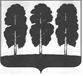 АДМИНИСТРАЦИЯ БЕРЕЗОВСКОГО РАЙОНАХАНТЫ-МАНСИЙСКОГО АВТОНОМНОГО ОКРУГА - ЮГРЫРАСПОРЯЖЕНИЕот  29.04.2022	        	                                                                                       № 293-рпгт. БерезовоО сводном годовом докладе о ходе реализации и оценке эффективности реализации муниципальных программ Березовского района за 2021 годВ соответствии с Федеральным законом от 28 июня 2014 года № 172-ФЗ «О стратегическом планировании в Российской Федерации»:Утвердить сводный годовой доклад о ходе реализации и оценке эффективности реализации муниципальных программ Березовского района за 2021 год согласно приложению к настоящему распоряжению.Разместить настоящее распоряжение на официальном веб-сайте органов местного самоуправления Березовского района.Настоящее распоряжение вступает в силу после его подписания.Контроль за исполнением настоящего распоряжения возложить на заместителя главы Березовского района, председателя Комитета С.В. Ушарову.Глава района                                                                                                  П.В. Артеев	     Приложение к распоряжению администрации Березовского района от 29.04.2022 № 293-р     Сводный годовой доклад о ходе реализации и оценке эффективности реализации муниципальных программ Березовского района за 2021 годОбщие сведенияСводный годовой доклад о ходе реализации и оценке эффективности реализации муниципальных программ Березовского района за 2021 год (далее  – Сводный годовой доклад) подготовлен в соответствии с постановлением администрации Березовского района от 10 ноября 2021 года № 1306 «О порядке разработки и реализации муниципальных программ Березовского района, порядке оценки эффективности реализации муниципальных программ Березовского района и признании утратившими силу некоторых муниципальных нормативных правовых актов администрации Березовского района», на основании отчетов, представленных ответственными исполнителями муниципальных программ Березовского района в комитет по экономической политике администрации Березовского района (далее – комитет).В соответствии с перечнем муниципальных программ Березовского района, утвержденным распоряжением администрации Березовского района 08 декабря 2021 года  № 950-р «О перечне муниципальных программ Березовского района», в 2021 году в Березовском районе реализовывалась 21 муниципальная программа.В соответствии с Федеральным законом от 25 июня 2014 года № 172-ФЗ «О стратегическом планировании в Российской Федерации» муниципальные программы определены документами стратегического планирования социально-экономического развития Березовского района, которые разрабатываются и реализуются во взаимосвязи с другими документами стратегического планирования.Сведения о выполнении расходных обязательств, связанных с реализацией муниципальных программПо итогам 2021 года, финансовое обеспечение реализации муниципальных программ с учетом всех источников финансирования составило 4 382 877,7 тыс. рублей, в том числе: из средств федерального бюджета 56 865,8 тыс. рублей или 1,3 %, из средств окружного бюджета 2 500 707,5 тыс. рублей или 57,1 %, из средств бюджета Березовского района 1 811 061,8 тыс. рублей или 41,3 %, бюджет поселений – 8 302,8 тыс. рублей или 0,2 %, внебюджетные средства – 5 939,8 тыс. рублей или 0,1 %.Исполнение расходных обязательств по муниципальным программам в 2021 году за счет всех источников составило 4 178 520,4 тыс. рублей, что составляет 95,3 % к уточненному годовому бюджету, в том числе в разрезе бюджетов: федеральный бюджет 56 352,0 тыс. рублей или 99,1 %, бюджет автономного округа 2 364 998,3 тыс. рублей или 94,6 %, бюджет Березовского района 1 745 014,0 тыс. рублей или 96,4 %, бюджеты поселений 8 259,2 тыс. рублей или 99,5 %, внебюджетные средства 3 896,9 тыс. рублей или 65,6 %.Сводная информация  об исполнении расходных обязательств на реализацию муниципальных программСведения о достижении целевых показателей муниципальных программИнструментом объективной оценки достижения целей, выполнения задач и мероприятий муниципальной программы являются целевые показатели.В 2021 году было определено 198 целевых показателей результативности.   Среднее значение степени достижения целевых показателей составило 117,2%.Сводная информация о достижении целевых показателей муниципальных программ4. Сведения об оценке эффективности реализации муниципальных программОценка эффективности муниципальных программ Березовского района осуществлена в соответствии порядком эффективности реализации муниципальных программ Березовского района, исходя из следующих критериев: результативность муниципальной программы (K1).эффективность механизма реализации муниципальной программы (K2).обеспечение муниципальной программы (K3).По результатам оценки эффективности 21 муниципальной программы Березовского района за 2021 год – 13 признаны эффективными, 
8 – умеренно эффективными.6Сводные результаты оценки эффективности муниципальных программ Березовского района8Сведения об основных результатах реализации муниципальных программМуниципальная программа«Формирование современной городской среды в Березовском районе»Программа утверждена постановлением администрации Березовского района от 29 октября 2018 года № 933. Ответственный исполнитель муниципальной программы – управление по жилищно-коммунальному хозяйству администрации Березовского района.Целью муниципальной программы является создание комфортной городской среды на территории Березовского района.Общий объем финансирования муниципальной программы составил           43 238,5 тыс. рублей. Кассовое исполнение – 43 238,3 тыс. рублей или 100%, из них: федеральный бюджет – 6 572,6 тыс. рублей, бюджет автономного округа – 30 656,2 тыс. рублей, бюджет района – 1 872,6 тыс. рублей, бюджет городских и сельских поселений – 4 136,9 тыс. рублей.В рамках реализации регионального проекта «Формирование комфортной городской среды» в 2021 году благоустроенны 15 дворовых территорий и 3 общественные территории:пгт. Березово - Первомайская, д. 26, 28, ул. Ленина, д. 45, ул. Астраханцева, д. 55, ул. Лютова, д. 12 «г»;пгт. Игрим  - ул. Быстрицкого, д. 10, 12, ул. Спортивная, д. 12 «б», 22, ул. Устремская, д. 4, ул. Кооперативная, д. 21;с. Саранпауль - ул. Н. Вокуева, д. 5, ул. Ятринская, д. 34, 38, 40; 2 этап парка имени Гавриила Епифановича Собянина и роллер-парк со зрительскими трибунами и современным памп-треком в пгт. Березово;детская площадка в пгт. Игрим. Сведения о достижении целевых показателей муниципальной программыПо результатам проведенной оценки эффективности реализации муниципальной программы за 2021 год программа признана эффективной. Значение интегральной оценки в баллах составляет 10,00 из 10,00 возможных.Муниципальная программа«Развитие экономического потенциала Березовского района»Программа утверждена постановлением администрации Березовского района от 29 октября 2018 года № 924. Ответственный исполнитель муниципальной программы – комитет по экономической политике администрации Березовского района.Цели муниципальной программы:- повышение качества и доступности предоставления государственных и муниципальных услуг; - развитие конкуренции на рынке услуг розничной торговли;- развитие малого и среднего предпринимательства;- обеспечение благоприятного инвестиционного климата;- повышение качества муниципального стратегического планирования и управления.Общий объем финансирования муниципальной программы составил 2 477,0 тыс. рублей. Кассовое исполнение – 2 477,0 тыс. рублей или 100%, из них: федеральных бюджет – 84,6 тыс. рублей (100%), бюджет автономного округа –  2 244,3 тыс. рублей (100%), бюджет района –  148,1 тыс. рублей (100%).В рамках реализации регионального проекта «Создание условий для легкого старта и комфортного ведения бизнеса» предусмотрено финансирование в размере 100,0 тыс. рублей, кассовое исполнение составило 100% (бюджет автономного округа). Средства направлены на возмещение части затрат на приобретение инвентаря производственного назначения, расходов на рекламу впервые зарегистрированному и действующему менее 1 года индивидуальному предпринимателю.На реализацию регионального проекта «Акселерация субъектов малого и среднего предпринимательства» предусмотрено финансирование в размере 2 262,4 тыс. рублей, кассовое исполнение составило 100% (бюджет автономного округа, бюджет района). Средства направлены на возмещение части затрат субъектам малого и среднего предпринимательства, осуществляющим социально значимые (приоритетные) виды деятельности (на аренду (субаренду) нежилых помещений, на оплату коммунальных услуг нежилых помещений; на приобретение оборудования (основных средств) и лицензионных продуктов; на приобретение и (или) доставку муки для производства хлеба и хлебобулочных изделий; на приобретение и (или) доставку кормов для сельскохозяйственных животных и птицы.Финансовая поддержка предоставлена 22 субъектам малого и среднего предпринимательства Березовского района, рассмотрено 32 заявления, заключено 32 соглашения. Оказана 251 консультация по общим вопросам предпринимательской деятельности и вопросам оказания поддержки 160 субъектам малого и среднего предпринимательства и самозанятым гражданам. На реализацию регионального проекта «Популяризация предпринимательства» финансирование не предусмотрено.В рамках реализации подпрограммы 1 «Совершенствование муниципального управления» организовано предоставления государственных и муниципальных услуг в муниципальном автономном учреждении «Многофункциональный центр предоставления государственных и муниципальных услуг в Березовском районе». Реализация подпрограммы завершилась в 2020 году, в соответствии с распоряжением Правительства Ханты-Мансийского автономного округа-Югры от 23.08.2019 г. № 445 «О плане мероприятий (дорожной карте) по переходу к централизованной системе организации многофункциональных центров предоставления государственных и муниципальных услуг в Ханты-Мансийском автономном округе-Югре». При реализации подпрограммы 2 «Развитие потребительского рынка» проведены мероприятия:- мониторинг обеспеченности населения Березовского района торговыми площадями предприятий розничной торговли;- мониторинг розничных цен на отдельные виды социально значимых продовольственных товаров первой необходимости.По состоянию на 01.01.2022 года на территории Березовского района действует 326 объектов розничной торговли, общей торговой площадью 19,17 тыс. кв.м., в том числе площадь стационарной торговой сети 18,72 тыс. кв. м (5 торговых комплексов, 205 магазинов, в том числе 75 объектов по продаже продовольственных товаров, 79 объектов непродовольственных товаров, 51 со смешанным ассортиментом товаров, а также 92 объекта мелкорозничной сети (павильоны)). Нестационарная торговая сеть представлена 24 павильонами, 5 киосками, 2 торгово-остановочными павильонами. Обеспеченность стационарными торговыми площадями на 1000 жителей составляет 842,3 кв.м., что на 35,64 % выше минимального норматива, установленного для Березовского района постановлением Правительства Ханты – Мансийского автономного округа - Югры от 05.08.2016 № 291-п «О нормативах минимальной обеспеченности населения площадью стационарных торговых объектов и объектов местного значения в Ханты – Мансийском автономном округе – Югре».В рамках подпрограммы 3 «Развитие малого и среднего предпринимательства, стимулирование инновационной деятельности»:при реализации основного мероприятия «Формирование предпринимательской среды, стимулирование предпринимательской активности: проведены мероприятия:- муниципальный конкурс «Предприниматель года»;- мероприятие ко дню всемирной недели предпринимательства;- цикл публикаций по истории предпринимательства Березовского района;- образовательный блок для школьников общеобразовательных школ района (уроки финансовой грамотности);- видеосюжеты об успешных бизнес-проектах предпринимателей Березовского района;- муниципальный конкурс детских рисунков «Бизнес глазами детей».При реализации основного мероприятия «Предоставление имущественной поддержки субъектам малого и среднего предпринимательства актуализирован перечень муниципального имущества, предназначенного для предоставления его во владение и в пользование на долгосрочной основе субъектам малого и среднего предпринимательства. 17 объектов муниципального имущества из 18, включенных в Перечень, переданы в аренду субъектам малого и среднего предпринимательства.При реализации основного мероприятия «Совершенствование нормативной правовой базы, регулирующей предпринимательскую деятельность» разработаны и утверждены 15 нормативных правовых актов администрации Березовского района.В соответствии с государственной программой Ханты-Мансийского автономного округа-Югры от 05.10.2018 № 336-п «О государственной программе Ханты-Мансийского автономного округа-Югры «Развитие экономического потенциала» реализация основного мероприятия «Предоставление имущественных мер поддержки субъектам малого и среднего предпринимательства, осуществляющим деятельность в отраслях, пострадавших от распространения новой коронавирусной инфекции» не осуществлялась.В рамках реализации подпрограммы 4 «Формирование благоприятной инвестиционной среды»:- актуализирован инвестиционный паспорт Березовского района в соответствии с распоряжением администрации Березовского района № 289-р от 11 апреля 2017 года «Об инвестиционном паспорте Березовского района и признании утратившими силу некоторых муниципальных правовых актов администрации Березовского района»;- на постоянной основе ведется мониторинг инвестиционных проектов и инвестиционных площадок; - актуальные реестры инвестиционных проектов, реализуемых/планируемых к реализации за счет бюджетных ассигнований на территории Березовского района- обеспечено заполнение разделов («Проекты Муниципальных образований», «Инвестиционные площадки Югры», «План создания объектов инвестиционной инфраструктуры», «Информационные слои») на  Инвестиционной карте Ханты-Мансийского автономного округа – Югры по Березовскому району;- обеспечена деятельность Совета по инвестиционной политике Березовского района (далее – Совет) в соответствии с распоряжением администрации Березовского района № 78-р от 20.02.2014 «О создании Совета по инвестиционной политике Березовского района и признании утратившими силу некоторых муниципальных правовых актов администрации Березовского района». Утвержден план работы Совета на 2021 год. Проведено 8 заседаний Совета, рассмотрено 25 вопросов; - применение проектного формата работы в деятельности органов местного самоуправления, с проведением регулярных заседаний Проектного комитета, позволяет последовательно улучшать инвестиционный климат в Березовском районе.Березовский район принимает участие в реализации портфелей проектов основанных на целевых моделях упрощения процедур ведения бизнеса, определенных перечнем поручений Президента Российской Федерации.В 2021 году в Березовском районе реализовывались 7 проектов, основанных на целевых моделях упрощения процедур ведения бизнеса и повышения инвестиционной привлекательности субъектов Российской Федерации, утвержденных распоряжением Правительства Российской Федерации от 31.07.2017 № 147-р «О целевых моделях упрощения процедур ведения бизнеса и повышения инвестиционной привлекательности». Реализация целевых моделей позволила оптимизировать процедуры подключения технологического присоединения к сетям инженерно-технического обеспечения, электрическим сетям на всех видах информационного, организационного и правового обеспечения. Реализованы мероприятия по сокращению количества процедур, необходимых для подключения к сетям инженерно-технического обеспечения, электрическим сетям. В результате обеспечена возможность подачи документов для технологического подключения потребителей к газовым сетям, электрическим сетям, сетям теплоснабжения, водоснабжения и водоотведения через Единый интернет-портал технологического присоединения ХМАО-Югры.В 2021 году на территории Березовского района продолжается работа по реализации мероприятий, направленных на  реализацию 6 национальных проектов и 15 региональных проектов в части муниципальной составляющей, разработанных на основе Указа Президента Российской Федерации от 07.05.2018 № 204 «О национальных целях и стратегических задачах развития Российской Федерации на период до 2024 года», что позволит выстроить процессы, расставить приоритеты, сконцентрировать ресурсы на достижение национальных целей и стратегических задач Российской Федерации в Березовском районе.В формате проектного управления реализуются 9 проектов: строительство школ в пгт. Березово и п. Приполярный, завершение строительства образовательно-культурного комплекса в д. Хулимсунт и с. Теги, строительство бассейна в пгт. Игрим, создание туристической деревни «Manya village» на базе д. Усть-Манья Березовского района, строительство трех объектов жилищно-коммунального комплекса.В рамках реализации подпрограммы 5 «Совершенствование системы стратегического управления социально-экономическим развитием»:- проведена Всероссийская перепись населения.Сведения о достижении целевых показателей муниципальной программыПо результатам проведенной оценки эффективности реализации муниципальной программы за 2021 год программа признана эффективной. Значение рейтинга эффективности составляет 9,20 баллов из 10,00 возможных.Муниципальная программа«Культурное пространство Березовского района»Программа утверждена постановлением администрации Березовского района от 21.11.2018 года № 1053.Ответственный исполнитель муниципальной программы – Комитет  культуры администрации Березовского района.Целью муниципальной программы является укрепление единого культурного пространства Березовского района, создание комфортных условий и равных возможностей доступа населения к культурным ценностям, цифровым ресурсам, самореализации и раскрытия таланта каждого жителя.Общий объем финансирования муниципальной программы составил         287 438,9 тыс. рублей. Кассовое исполнение – 284 053,0 тыс. рублей или 98,8%, из них: федеральный бюджет – 2 252,9 тыс. рублей или (100,0%), бюджет автономного округа – 6 300,0 тыс. рублей или (100,0%), бюджет района – 275 488,4 тыс. рублей или (98,8%), бюджет городских и сельских поселений – 11,7 тыс. рублей или 100%).В целях развития библиотечного дела: - обеспечен доступ к сети Интернет к 12 муниципальным библиотекам;- книжный фонд библиотек района пополнен на 63 экземпляра; - произведена поставка периодических изданий 85 наименований;- выполнена оцифровка печатных изданий (100 наименований);- обеспечено функционирование автоматизированных библиотечно-информационных систем для осуществления электронной каталогизации САБ ИРБИС 64 для 6 общедоступных библиотеках района (с. Саранпауль, п. Сосьва, с. Теги, с. Няксимволь, пгт. Березово,пгт. Игрим);В 2021 году библиотеками Березовского района в формате онлайн проведено 385 мероприятий, в которых приняли участие 1 782 человека, количество просмотров 286 016. В целях развития музейного дела:- с помощью автоматизированной музейной информационной системы «КАМИС» в электронный каталог внесено 24 897 музейных предметов. В сети Интернет представлены 21 157 единиц музейных предметов и коллекций;  - организовано 803 экскурсии, 159 мероприятий вне музея, массовых мероприятий – 44. Посещаемость в музее составила 11 232 человека, вне музея – 8 380 человек. Сотрудниками музеев Березовского района открыто 113 выставок, из них организовано вне музея – 53.  Проведено в формате онлайн – 71 мероприятие, общее количество просмотров составило 238 236 единиц.Произведен текущий ремонт пола (частичная укладка плитки) в экспозиционном зале Березовского музея.    В рамках реализации регионального проекта «Культурная среда» проведено обновление материально-технической базы детских школ искусств (оснащены музыкальными инструментами в количестве 21 единицы, оборудованием в количестве 81 единицы и учебными материалами в количестве 120 единиц) на общую сумму 5 828,6 тыс. рублей. Творческие коллективы и солисты школ искусств приняли участие в 92 мероприятиях конкурсного характера на территории Березовского района, Ханты-Мансийского автономного округа – Югры, дистанционных конкурсах, завоевав 370 наград.Проведен районный онлайн фестиваль-конкурс юных музыкантов «Божий дар 2021», в котором приняли участие 120 человек, количество просмотров 487 128.Организован и проведен в пгт. Березово VIII фестиваль национальных культур «Дружба».Приобретено оборудование для организации работы почетного коллектива хор русской песни «Ветеран».Организовано участие Народного фольклорного коллектива МАУ «Саранпаульский дом культуры» «Оленьими тропами» в мероприятиях Всероссийского форума национального единства и Всероссийского фестиваля-конкурса фольклорных коллективов «Возьмемся за руки друзья» в г. Ханты-Мансийске, в мероприятиях Всероссийского фестиваля-конкурса «Символы национальной культуры» в г. Москва. По итогам конкурса фольклорный ансамбль занял II место в номинации «Ансамблевое исполнительство на национальных инструментах».Проведены работы по монтажу металлоконструкций устройства ограждения территории, частичному ремонту кровли и установке снегозадержателей кровли, произведена поставка оборудования для антитеррористической защищенности объектов муниципального автономного учреждения дополнительного образования «Березовская школа искусств».Произведен ремонт кровли здания муниципального автономного учреждения «Березовский центр культуры и досуга «Звездный».Произведены монтаж и наладка системы видеонаблюдения, пожарной сигнализации, охранной сигнализации в здании культурный центр «Град Березово».Произведен текущий ремонт системы отопления, выполнено благоустройство, приобретена компьютерная техника, оргтехника, электрический триммер бензиновый, снегоуборщик для отдела прикладного творчества и национальных культур пгт. Березово. Произведен демонтаж и установка охранно-пожарной сигнализации, приобретена мебель для обособленного структурного подразделения «Игримский центр ремесел, прикладного творчества и национальных культур» в пгт. Игрим.За 2021 год культурно-досуговыми учреждениями проведено 1 182 мероприятия в офлайн режиме с числом зрителей 42 506 человек, 834 мероприятия в формате онлайн, количество просмотров  которых составило 845 234 человек, из них 396 мероприятий проведено для детской аудитории с количеством просмотров 487 128 человек.Учреждениями культурно-досугового типа продемонстрировано 336 кинофильмов, с числом зрителей 5 054 человека.Реализованы мероприятия направленные на осуществление переданных органам местного самоуправления полномочий по хранению, комплектованию, учету и использованию архивных документов.Проведены работы по проведению спасательных археологических полевых работ (раскопок) объекта культурного наследия «городище Березовское».Реализовано мероприятие направленное на обеспечение хозяйственного обслуживания надлежащего состояния учреждений культуры.Осуществлены расходы на обеспечение деятельности (оказание услуг) подведомственных учреждений.В рамках конкурсного отбора на получение субсидий из бюджета Березовского района социально-ориентированным некоммерческим организациям, на реализацию социально значимых мероприятий в Березовском районе направлена субсидия в размере 1 034,2  тыс. рублей – Местной Общественной Организации «Центр развития инициатив в сфере культуры и спорта в Березовском районе» на реализацию проектов:- «Районный онлайн фестиваль-конкурс художественного творчества «Божий дар 2021»; - «Просветительская программа «Град Березов».Сведения о достижении целевых показателей муниципальной программыПо результатам проведенной оценки эффективности реализации муниципальной программы за 2021 год программа признана эффективной. Значение интегральной оценки в баллах составляет 8,06 из 10,00 возможных.Муниципальная программа «Развитие образования в Березовском районе»Программа утверждена постановлением администрации Березовского района от 08.11.2018 года № 980.Ответственный исполнитель муниципальной программы – Комитет образования администрации Березовского района. Целью муниципальной программы является обеспечение доступности качественного образования, соответствующего требованиям инновационного развития экономики, современным потребностям общества и каждого жителя Березовского района.Общий объем финансирования муниципальной программы составил            1 823 994,5 тыс. рублей. Кассовое исполнение – 1 692 199,0 тыс. рублей или 92,8%, из них: федеральный бюджет – 39 697,0 тыс. рублей или (98,7%), бюджет автономного округа – 1 251 127,5 тыс. рублей или (92,4%), бюджет района – 401 374,5 тыс. рублей или (93,5%).Денежные средства направлены на реализацию следующих мероприятий муниципальной программы:- развитие материальной технической базы для реализации основных и дополнительных общеобразовательных программ цифрового и гуманитарного профиля, адаптированных общеобразовательных программ (приобретение технических средств обучения, демонстрационного учебного оборудования, наглядных и учебных пособий, расходных материалов, игр, игрушек, расходы на услуги доступа к сети интернет, программное обеспечение);- строительство, реконструкцию и капитальный ремонт объектов общего образования:реконструкцию здания поселковой больницы под детский сад на 40 мест в с. Няксимволь. Объект введен в эксплуатацию 17.12.2021 года;строительство детского сада, пгт. Игрим на 200 мест – разработана проектно-сметная документация на объект, получено положительное заключение государственной экспертизы. Сроки строительства объекта определены 2022-2023 годы;строительство образовательно-культурного комплекса (школа на 100 учащихся) в с. Теги.  Готовность объекта 98,8%;- финансовое обеспечение получения гражданами общего и дополнительного образования;- организацию и проведение мероприятий, направленных на оказание методической, психолого-педагогической, диагностической и консультативной помощи организациям общего и дополнительного образования (расходы на обеспечение деятельности муниципального автономного учреждения «Образовательный центр»).По итогам 2021 года оказано 196 услуг психолого-педагогической, методической и консультативной помощи родителям (законным представителям) детей, а также гражданам, желающим принять на воспитание в свои семьи детей, оставшимся без попечения родителей, а также обучающимся и педагогам по вопросам обучения и воспитания; - реализацию регионального проекта «Современная школа». Освоение средств составило 21 513,7 тыс. рублей или 22,6%, в том числе по объектам строительства:образовательно-культурный комплекс в д. Хулимсунт Березовского района (школа на 140 учащихся) капитальные вложения на 2021 год в сумме 50 000,0 тыс. рублей, освоено 21 513,7 тыс. рублей или 43,0%. 30.12.2021 года расторгнут договор с ООО «Финансово-строительная компания «ХАКИ»;средняя школа, пгт. Березово (на 700 мест) капитальные вложения на 2021 год в сумме 45 000,0 тыс. рублей, освоено 0,0 тыс. рублей. Получено положительное заключение государственной экспертизы проектной документации от 30.12.2021 г. ООО ГК «Альянс» выполнило подготовительные работы на площадке под строительство: вырубку зеленых насаждений, вывоз строительного мусора, ограждение стройплощадки;- реализацию регионального проекта «Учитель будущего». Финансирование не предусмотрено. В рамках, мероприятия проведен муниципальный этап конкурса «Педагог года 2021» на базе образовательных организаций пгт. Березово,  (количество лауреатов и победителей  - 8 человек). Победители муниципального этапа приняли участие в окружном конкурсе «Педагог года 2021»; 	- реализацию регионального проекта «Успех каждого ребенка». Освоение средств составило 4 613,0 тыс. рублей или 86,1%. в рамках, которого: осуществлены выплаты премий главы Березовского района лучшим выпускникам школ Березовского района 4,9,11 классов  (71 выпускнику); проведен муниципальный этап конкурса «Ученик года 2021»;создано 870 новых мест дополнительного образования в организациях дополнительного образования детей (в том числе МБУДО «Игримский центр творчества» пгт. Игрим на базе общеобразовательных школ и детских садов – 520 мест, МАУ ДО «Центр «Поиск» с. Саранпауль – 150 мест, МБУДО Центр творчества «Мастер» п. Приполярный - 200 мест). Это позволило увеличить показатель по охвату детей в возрасте от 5 до 18 лет дополнительным образованием до 75%.Сведения о достижении целевых показателей муниципальной программыПо результатам проведенной оценки эффективности реализации муниципальной программы за 2021 год программа признана умеренно эффективной. Значение интегральной оценки в баллах составляет 6,80 из 10,00 возможных.Муниципальная программа«Жилищно – коммунальный комплекс в Березовском районе»Программа утверждена постановлением администрации Березовского района от 13.11.2018 года № 1001. Ответственный исполнитель муниципальной программы - управление по жилищно-коммунальному хозяйству администрации Березовского района.Цели муниципальной программы:- повышение эффективности, качества и надежности предоставления жилищно-коммунальных услуг;- повышение эффективности использования топливно-энергетических ресурсов;- повышение энергоэффективности.Общий объем финансирования муниципальной программы составил        708 006,3 тыс. рублей. Кассовое исполнение – 700 675,7 тыс. рублей или 99,0%, из них: бюджет автономного округа – 607 699,3 тыс. рублей или (99,0%), бюджет района – 89 759,5 тыс. рублей или (98,5%), бюджет городских и сельских поселений – 3 216,9 тыс. рублей или (100%).В рамках реализации подпрограммы 1 «Создание условий для обеспечения качественными коммунальными услугами» реализовывались мероприятия:- «Реконструкция и расширение канализационных очистных сооружений до 2000 м3/сут. в пгт. Березово» - получено положительное заключение государственной экспертизы. 28.12.2021 сметная документация передана на прохождение достоверности определения сметной стоимости. Сроки строительства определены 2022-2024 годы;- «Реконструкция котельной на 6 МВт пгт. Березово, ул. Аэропорт, 6а» -  заключен МК № 54/21 от 27.12. 2021 года;- «Строительство блочно-модульной котельной тепловой мощностью 18 МВт с заменой участка тепловой сети в пгт. Игрим» - получено положительное заключение  государственной экспертизы, содержащее оценку достоверности определения сметной стоимости строительства;- выполнен ремонт ГРП-9 по пер. Совхозный,  пгт. Березово;- ремонт трассы тепловодоснабжения в пгт. Игрим по ул. Быстрицкого 23 (92 метра). В рамках реализации подпрограммы 2 «Обеспечение равных прав потребителей на получение коммунальных ресурсов» предоставлены субсидии на общую сумму 687 045,5 тыс. рублей:- на возмещение недополученных доходов организациям, осуществляющим реализацию населению сжиженного газа;- на возмещение недополученных доходов организациям, осуществляющим реализацию электрической энергии населению и приравненных к ним категориям потребителей в зоне децентрализованного электроснабжения  по социально-ориентированным тарифам;- на возмещение  недополученных доходов организациям, осуществляющим реализацию электрической энергии предприятиям жилищно-коммунального и агропромышленного комплексов, субъектам малого и среднего предпринимательства, организациям бюджетной сферы в зоне децентрализованного электроснабжения по цене электрической энергии зоны централизованного электроснабжения;- на возмещение недополученных доходов при оказании коммунальных услуг по регулируемым ценам;- на реализацию полномочий в сфере жилищно-коммунального комплекса;- юридическим лица (за исключением государственных (муниципальных учреждений), индивидуальным предпринимателям на возмещение затрат, связанных с транспортными расходами по доставке продукции, поставляемой централизованным и децентрализованным способом для обеспечения жизнедеятельности населения Березовского района;- возмещение расходов организации за доставку сжиженного газа для бытовых нужд.В 2021 году заменено 1 189,4 метров ветхих тепловых сетей (1% от общей протяженности тепловых сетей), 1 782,4 метра ветхих водопроводных сетей (1,5% от общей протяженности водопроводных сетей) и 405 метров сетей водоотведения (0,33% общей протяженности сетей водоотведения).Выполнен капитальный ремонт сетей:1.  В пгт. Березово заменено 1 207 метров ветхих сетей:- по ул. Первомайская от жилого дома по ул. Воеводская, д. 2 до жилого дома по ул. Шмидта, д. 41, заменено 621 метр сетей водоснабжения;- от пожарного  водоема  по ул. Сенькина  до здания музея по ул. Собянина, д. 39, заменено 165 метров сетей теплоснабжения и 165 метров сетей водоснабжения;- самотечного коллектора от жилого дома по ул. Аэропорт, д. 22 до КНС, заменено 256 метров сетей водоотведения;2. В пгт. Игрим заменено 1 488 метров ветхих сетей:- от  теплового колодца 1 по ул. Энтузиастов (с/к «Юность») до  теплового колодца ул. Энтузиастов, д. 8 заменено 417 метров сетей теплоснабжения и 417 метров сетей водоснабжения;- от  теплового колодца 1 до жилого дома по ул. Кухаря, д. 1,3,5,7 заменено 152 метра сетей теплоснабжения и 152 метра сетей водоснабжения;- от  теплового колодца 1 до жилого дома по ул. Сухарева, д. 2,4,6,8 заменено 175 метров сетей теплоснабжения и 175 метров сетей водоснабжения.3. В п. Светлый заменено 244,8 метров ветхих сетей (от теплового колодца 12 до теплового колодца 14 заменено 122,4 метра сетей теплоснабжения и 122,4 метра сетей водоснабжения).4. В д. Хулимсунт заменено 288  метров ветхих сетей (микрорайон 3 жилые дома № 22, 23, 24 заменено 158 метров сетей теплоснабжения и 130 метров сетей водоснабжения).5. В п. Приполярный сети дренажной канализации базового поселка (4 этап) заменено 149 метров ветхих сетей водоотведения. В рамках реализации мероприятий связанных с профилактикой и устранением последствий распространения новой коронавирусной инфекции вызванной COVID – 19 в Березовском районе изготовлено 3000 штук цветных информационных листовок для размещения в местах общего пользования многоквартирных домов, местах приема граждан организаций и предприятий коммунального комплекса, а также для размещения на информационных стендах и щитах в населенных пунктах Березовского района.   Сведения о достижении целевых показателей муниципальной программыПо результатам проведенной оценки эффективности реализации муниципальной программы за 2021 год программа признана умеренно эффективной. Значение интегральной оценки в баллах составляет 6,06 из 10,00 возможных.Муниципальная программа«Развитие жилищной сферы в Березовском районе»Программа утверждена постановлением администрации Березовского района от 21.11.2018 года № 1052. Ответственный исполнитель – отдел жилищных программ администрации Березовского района.Целью муниципальной программы является создание условий для развития жилищного строительства и обеспечения населения доступным жильем. Общий объем финансирования муниципальной программы составил          277 954,9 тыс. рублей. Кассовое исполнение – 255 311,5 тыс. рублей или 91,9%, из них: федеральный бюджет – 48,9 тыс. рублей или (100,0%), бюджет автономного округа – 247 536,8 тыс. рублей или (91,9%), бюджет района – 7 557,5 тыс. рублей или (91,7%), бюджет городских и сельских поселений – 168,3 тыс. рублей или 100%).В рамках реализации подпрограммы 1 «Содействие развитию градостроительной деятельности»:- заключен муниципальный контракт на выполнение работ по подготовке проекта правил землепользования и застройки межселенной территории Березовского района;- заключен муниципальный контракт на выполнение работ по внесению изменений в документацию по планировке территорий с подготовкой инженерных изысканий в пгт. Березово, с применением «Югорского стандарта развития территорий».- администрирование переданных полномочий.В рамках реализации подпрограммы 2 «Содействие развитию жилищного строительства:- региональный проект «Обеспечение устойчивого сокращения непригодного для проживания жилищного фонда» приобретено два жилых помещения в г. Нягань на общую сумму 5 402,5 тыс. рублей, из которых одно жилое помещение предоставлено по договору мены. Расселено 20,7 кв. метров аварийного жилья;- заключено 52 муниципальных контракта по приобретению жилых помещений; - заключено 12 соглашений о выплате возмещения за изымаемые жилые помещения.В рамках реализации подпрограммы 3 «Обеспечение мерами государственной поддержки по улучшению жилищных условий отдельных категорий граждан»:- одной молодой семье предоставлена субсидия на приобретение жилого помещения;- реализация полномочий, указанных в пунктах 3.1, 3.2 статьи 2 Закона Ханты-Мансийского автономного округа-Югры от 31 марта 2009 года № 36-оз «О наделении органов местного самоуправления муниципальных образований Ханты-Мансийского автономного округа-Югры отдельными государственными полномочиями для обеспечения жилыми помещениями отдельных категорий граждан, определенных федеральным законодательством» (заработная плата специалисту).Сведения о достижении целевых показателей муниципальной программыПо результатам проведенной оценки эффективности реализации муниципальной программы за 2021 год программа признана умеренно эффективной. Значение интегральной оценки в баллах составляет 5,52 из 10,00 возможных.Муниципальная программа«Экологическая безопасность в Березовском районе»Программа утверждена постановлением администрации Березовского района от 29.10.2018 года № 926. Ответственный исполнитель муниципальной программы - управление по жилищно-коммунальному хозяйству администрации Березовского района.Цели муниципальной программы:- сохранение благоприятной окружающей среды и биологического разнообразия в интересах настоящего и будущего поколений;- снижение негативного воздействия на окружающую среду отходов производства и потребления.Общий объем финансирования муниципальной программы составил          42 089,5 тыс. рублей. Кассовое исполнение – 39 294,4 тыс. рублей или 93,4%, из них: бюджет автономного округа – 601,9 тыс. рублей или (100,0%), бюджет района – 38 692,5 тыс. рублей или (93,3%).В рамках международной экологической акции «Спасти и сохранить», организовано и проведено:  55 природоохранных и эколого-просветительских мероприятий, с охватом участников 4 331 человек (высажено 450 деревьев и кустарников); окружной субботник «Мой чистый дом – Югра», с охватом участников 470 человек (убрано 116 куб. м  хозяйственно-бытового мусора); акция «Осенние дни древонасаждений» на территории пгт. Березово, с охватом участников 20 человек (высажен 91 саженец).         Выполнено строительство площадок временного накопления твердых коммунальных отходов в пгт. Игрим, п. Сосьва и с. Теги.  В рамках реализации регионального проекта «Сохранение уникальных водных объектов» проведено 22 мероприятия (550 участников) по очистке прибрежной полосы, протяженностью 25,26 км водных объектов от бытового мусора и древесного хлама с привлечение волонтерского движения. Убрано 24,63 куб. м хозяйственно-бытового мусора.Выполнены работы по дезинсекционной (ларвицидной) обработке, барьерной дератизации. Сведения о достижении целевых показателей муниципальной программыПо результатам проведенной оценки эффективности реализации муниципальной программы за 2021 год программа признана умеренно эффективной. Значение интегральной оценки в баллах составляет 5,22 из 10,00 возможных. Муниципальная программа «Развитие физической культуры, спорта, туризма и молодежной политики в Березовском районеПрограмма утверждена постановлением администрации Березовского района от  29.10.2018 № 927. Ответственный исполнитель муниципальной программы – Комитет спорта и молодёжной политики администрации Березовского района.Цели муниципальной программы:- создание условий для укрепления здоровья населения Березовского района, развитие культуры и спорта, приобщение населения к регулярным занятиям физической культурой и спортом;- развитие туризма для приобщения граждан к культурному и природному наследию;- повышение эффективности реализации молодежной политики в интересах социально ориентированного развития Березовского района;- создание условий для поддержания сохранения и укрепления качества и продолжительности жизни жителей района путем профилактики заболеваний и формирования здорового образа жизни.Общий объем финансирования муниципальной программы составил          157 839,8 тыс. рублей. Кассовое исполнение – 154 164,2 тыс. рублей или 97,7%, из них: бюджет автономного округа – 2 972,4 тыс. рублей или (100,0%), бюджет района – 148 733,0 тыс. рублей или (98,4%), внебюджетные источники – 2 458,8 тыс. рублей или (67,2%).В 2021 году организовано проведение 198 спортивно-массовых мероприятий: муниципальных – 163, региональных – 28, всероссийских – 7. Охват участников в мероприятиях – 2 600 человек.Наиболее значимые мероприятия 2021 года:- открытая Всероссийская массовая лыжная гонка «Лыжня России 2021»;- Всероссийский «Кросс нации 2021»;- спортивный праздник, посвященный 248-летию пгт. Березово;- легкоатлетический кросс «Золотая осень», посвященный 57-летию пгт. Игрим.Осуществлены расходы на обеспечение деятельности муниципальных учреждений спорта, подведомственных Комитету спорта и молодежной политики администрации Березовского района.Приобретен спортивный инвентарь, оборудование и лампы освещения игрового зала физкультурно-оздоровительного комплекса МАУ ФКиС «Арена», наглядная атрибутика, спортивная форма и инвентарь для МАУ «СШ «Виктория».В рамках реализации регионального проекта «Спорт – норма жизни» команды Березовского района приняли участие в соревнованиях II этапа фестиваля Всероссийского физкультурно-спортивного комплекса «Готов к труду и обороне» (ГТО) среди семейных команд, завоевав почетное III место. Проведены соревнования Всероссийского физкультурно – спортивного комплекса «Готов к труду и обороне» (ГТО) среди населения Березовского района, посвященные празднованию 98-летия со дня образования Березовского района. Всего протестировано 486 человек. В рамках мероприятия «Совершенствование спортивной инфраструктуры» приобретены: станок для заточки коньков, стойка баскетбольная в сборе (2 штуки), ворота мини-футбольные, сушилки для обуви и перчаток.В рамках реализации подпрограммы 4 «Молодежь Березовского района» выполнены мероприятия:- муниципальный смотр-конкурс кадетских, казачьих и юнармейских подразделений (классов, отрядов) образовательных организаций Березовского района;- районный фотоконкурс «В кадре – молодежь!»;- организован муниципальный этап проекта «Молодежная лига управленцев Югры»;- муниципальный этап окружного конкурса «Семья года»;- районный конкурс «Волонтер года – 2021»;- обучение по программе Ассоциации волонтерских центров «ШколаДобро.Университет» в г. Ханты-Мансийске;- награждение выпускников 9 и 11 классов Березовского района благодарственными письмами от главы Березовского района (6 выпускников) и председателя Комитета спорта и молодежной политики (83 выпускника) за активное участие в общественной жизни Березовского района;- в целях поддержки и поощрения талантливой студенческой молодежи премией главы Березовского района награждены 3 студента Игримского профессионального колледжа.В рамках подпрограммы 5 «Совершенствование системы управления в физической культуре, спорте и молодёжной политике» реализовано основное мероприятие «Осуществление функций исполнительных органов муниципальной власти Березовского района по реализации единой муниципальной политики в физической культуре, спорте и молодежной политике».Сведения о достижении целевых показателей муниципальной программыПо результатам проведенной оценки эффективности реализации муниципальной программы за 2021 год программа признана умеренно эффективной. Значение интегральной оценки в баллах составляет 5,18 из 10,00 возможных.Муниципальная программа «Профилактика правонарушений и обеспечение отдельных прав граждан в Березовском районе»Программа утверждена постановлением администрации Березовского района от 29.10.2018 года № 922. Ответственный исполнитель муниципальной программы - отдел по организации деятельности комиссий администрации Березовского района. Цели муниципальной программы: - снижение уровня преступности;- обеспечение прав граждан в отдельных сферах жизнедеятельности. Общий объем финансирования муниципальной программы составил        10 464,6 тыс. рублей. Кассовое исполнение – 10 434,0 тыс. рублей или 99,7%, из них: федеральный бюджет – 5 118,5 тыс. рублей или (100,0%), бюджет автономного округа – 4 454,6 тыс. рублей или (99,8%), бюджет района – 823,1 тыс. рублей или (97,4%), бюджет городских и сельских поселений – 37,8 тыс. рублей или 100%).В рамках реализации подпрограммы 1 «Профилактика правонарушений» предусмотрено обеспечение функционирования и развития систем видеонаблюдения в сфере общественного порядка.В рамках реализации мероприятия осуществлено:- создана система видеонаблюдения (12 камер) в парке имени Г.Е. Собянина;- приобретен и установлен сетевой видеорегистратор для IP-видеокамер (сервер);- обеспечено содержание и техническое обслуживание системы видеонаблюдения АПК «Безопасный город», установленной в общественных местах пгт. Березово;- выполнены мероприятия по созданию условий для деятельности народных дружин. Произведена выплата материального стимулирования членам ДНД, осуществлено страхование членов формирований; - на обеспечение деятельности административной комиссии. В 2021 году административной комиссией рассмотрено 183 дела, что составляет 100 % от общего количества дел:по 67 делам принято решение о назначении наказания в виде штрафа;по 114 делам принято решение о назначении наказания в виде предупреждения;по 2 делам принято решение о прекращении производства;взыскано штрафов на общую сумму 19,5 тыс. рублей;- осуществление государственных полномочий по составлению (изменению и дополнению) списков кандидатов в присяжные заседатели федеральных судов общей юрисдикции;- приобретена полиграфическая продукция (баннеры, листовки, памятки) направленные на профилактику дистанционно совершаемых краж безналичных денежных средств и мошенничеств.В рамках реализации подпрограммы 2 «Профилактика незаконного оборота и потребления наркотических средств и психотропных веществ» организовано и проведено 426 мероприятий с охватом 24 686 человек, из них 22 мероприятия проведено в формате онлайн, количество просмотров которых составило 13 631.В рамках реализации подпрограммы 3 «Создание условий для выполнения функций, направленных на обеспечение прав и законных интересов жителей Березовского района в отдельных сферах жизнедеятельности» обеспечено выполнение переданных государственных полномочий по государственной регистрации актов гражданского состояния. В рамках реализации подпрограммы 4 «Обеспечение защиты прав потребителей» проведены мероприятия, направленные на правовое просвещение и правовое информирование потребителей, профилактику потребительских споров:- предоставлено 8 консультаций потребителям по вопросам защиты прав потребителей;- подготовлено и размещено 83 информационных материала в области защиты прав потребителей в сети Интернет, в районной газете «Жизнь Югры».Сведения о достижении целевых показателей муниципальной программыПо результатам проведенной оценки эффективности реализации муниципальной программы за 2021 год программа признана эффективной. Значение интегральной оценки в баллах составляет 9,60 из 10,00 возможных.Муниципальная программа«Совершенствование муниципального управления в Березовском районе»Программа утверждена постановлением администрации Березовского района от 29.10.2018 года № 932. Ответственный исполнитель муниципальной программы - отдел по бухгалтерскому учету и отчетности администрации Березовского района. Цели муниципальной программы: - организация и развитие профессиональной, эффективной, ориентированной на интересы населения системы муниципального управления в Березовском районе;- организация деятельности Думы Березовского района.Общий объем финансирования муниципальной программы составил         371 753,0 тыс. рублей. Кассовое исполнение – 370 861,5 тыс. рублей или 99,8%, из них: бюджет автономного округа – 11 163,5 тыс. рублей или (100,0%), бюджет района – 359 698,0 тыс. рублей или (99,8%).Мероприятия программы направлены на решение вопросов по обеспечению выполнения полномочий и функций администрации Березовского района и подведомственных учреждений (МКУ «Хозяйственно-эксплуатационная служба администрации Березовского района», МКУ «Центр бухгалтерского обслуживания»), МКУ «Управления капитального строительства и ремонта Березовского района», Думы Березовского района, Контрольно-счетной палаты. Осуществление полномочий по образованию и организации деятельности комиссии по делам несовершеннолетних и защите их прав.В 2021 году 19 муниципальных служащих прошли обучение по программам повышения квалификации. Сведения о достижении целевых показателей муниципальной программыПо результатам проведенной оценки эффективности реализации муниципальной программы за 2021 год программа признана эффективной. Значение интегральной оценки в баллах составляет 9,40 из 10,00 возможныхМуниципальная программа «Поддержка занятости населения»Программа утверждена постановлением администрации Березовского района от 29 октября 2018 года № 928.Ответственный исполнитель муниципальной программы -  Комитет спорта и молодежной политики администрации Березовского района.Цели муниципальной программы:создание условий  по реализации государственных гарантий гражданам в области содействия занятости населения и защиты от безработицы в Березовском районе; улучшение условий и охраны труда у работодателей и, как следствие, снижение уровня производственного травматизма и профессиональной заболеваемости.Общий объем финансирования муниципальной программы составил 8 063,1 тыс. рублей. Кассовое исполнение – 7 831,1 тыс. рублей или 97,1%, из них: бюджет автономного округа – 7 806,7 тыс. рублей (97,1%), бюджет района – 24,4 (100%).В рамках подпрограммы 1 «Содействие трудоустройству граждан» в муниципальных учреждениях Березовского района временно трудоустроено 497 граждан.В рамках реализации подпрограммы 2 «Улучшение условий и охраны труда в Березовском районе» реализуется основное мероприятие «Подготовка работников по охране труда на основе современных технологий обучения»:- организован и проведен муниципальный этап смотра-конкурса на звание «Лучший специалист по охране труда Березовского района»;- организованы и проведены семинары-совещания с работниками организаций (учреждения, предприятий) Березовского района по вопросам охраны труда; - организован и проведен второй районный интернет-фотоконкурс по охране труда «Безопасный труд в объективе – 2021»; - осуществлено методическое обеспечение служб охраны труда и специалистов  предприятий и организаций  Березовского района;- организованы выставки информационной печатной продукции по охране труда: плакаты, различные виды знаков  безопасности. Сведения о достижении целевых показателей муниципальной программыПо результатам проведенной оценки эффективности реализации муниципальной программы за 2021 года программа признана эффективной. Значение рейтинга эффективности составляет 9,28 балла из 10,00 возможных.Муниципальная программа «Устойчивое развитие коренных малочисленных народов Севера в Березовском районе»Программа утверждена постановлением администрации Березовского района от 29.10.2018 года № 937. Ответственный исполнитель муниципальной программы - отдел по вопросам малочисленных народов Севера, природопользованию, сельскому хозяйству и экологии администрации Березовского района. Целью муниципальной программы является содействие самобытному социально-экономическому и культурному развитию коренных малочисленных народов Севера, защита их исконной среды обитания, традиционных образа жизни, хозяйственной деятельности и промыслов.Общий объем финансирования муниципальной программы составил 8 096,9 тыс. рублей. Кассовое исполнение – 8 096,9 тыс. рублей или 100,0%, из них: бюджет автономного округа – 8 012,8 тыс. рублей, бюджет района – 84,1 тыс. рублей.В целях сохранения и развития территорий традиционного природопользования коренных малочисленных народов Севера и видов традиционной хозяйственной деятельности представлены меры государственной поддержки:	- компенсация на приобретение материально – технических средств 55 гражданам из числа коренных малочисленных народов Севера (пгт. Березово – 12 чел., с. Саранпауль – 12 чел., пгт. Игрим – 7 чел., с. Няксимволь- 1 чел., п. Ванзетур - 3 чел., п. Устрем - 1 чел., д. Пугоры - 3 чел., д. Кимкьясуй - 4 чел., с. Ломбовож - 4 чел., д. Щекурья - 2 чел., с. Теги - 3 чел., д. Шайтанка - 2 чел. п. Сосьва – 1); Приобретено: снегоходы – 16 единиц, лодочные моторы – 22 единицы, сетематериалы – 2 единицы, запасные части для снегохода – 1 комплект, охотничье оружие – 6 единиц, лодка (шлюпка) – 6 единиц, боеприпасы – 2 комплекта, прицеп к снегоходу – 1 единица, спутниковый телефон – 1 единица;- компенсация расходов на оплату обучения правилам безопасного обращения с оружием, управлению самоходными машинами категории «А», управлению маломерными судами и на оплату проезда к месту нахождения организаций, имеющих право проводить указанные виды обучения, и обратно одному гражданину (с. Саранпауль);- субсидии на обустройство земельных участков территорий традиционного природопользования, лесных участков, предназначенных для ведения традиционной хозяйственной деятельности, одному гражданину из числа коренных малочисленных народов Севера (с. Няксимволь );- субсидии на продукцию охоты трем организациям, занимающимся традиционной хозяйственной деятельностью на территории Березовского района (с. Саранпауль - 2, пгт. Березово – 1); - единовременная финансовая помощь молодым специалистам из числа коренных малочисленных народов Севера, работающим в местах традиционного проживания и традиционной хозяйственной деятельности, на обустройство быта  7 гражданам (пгт. Березово – 4 чел., с. Саранпауль – 2 чел., с. Теги – 1 чел.).В целях содействия в сохранении, развитии и популяризации традиционных национальных ремесел и промыслов коренных малочисленных народов Севера в пгт. Березово проведена межмуниципальная выставка-ярмарка и мастер-класс традиционных народных промыслов обско-угорских народов «ХОШУМ-ХОТ» (Теплый дом). Количество участников 20 человек.Сведения о достижении целевых показателей муниципальной программыПо результатам проведенной оценки эффективности реализации муниципальной программы за 2021 год программа признана эффективной. Значение интегральной оценки в баллах составляет 8,60 из 10,00 возможных. Муниципальная программа «Создание условий для эффективного управлениямуниципальными финансами  в Березовском районе»Программа утверждена постановлением администрации Березовского района от 29.10.2018 года № 935. Ответственный исполнитель муниципальной программы -  Комитет по финансам администрации Березовского района.Целью муниципальной программы является обеспечение равных условий для устойчивого исполнения расходных обязательств и повышение качества управления финансами в городских и сельских поселениях Березовского района, повышение качества управления муниципальными финансами Березовского района.Общий объем финансирования муниципальной программы составил 256 205,4 тыс. рублей. Кассовое исполнение – 251 712,3 тыс. рублей или 98,2%, из них: федеральный бюджет – 2 577,5 тыс. рублей или (100,0%), бюджет автономного округа – 2 187,5 тыс. рублей или (100,0%), бюджет района – 246 947,3 тыс. рублей или (98,2%).В рамках реализации подпрограммы 1 «Совершенствование системы распределения и перераспределения финансовых ресурсов между городскими и сельскими поселениями Березовского района» предоставлены дотации из бюджета муниципального района на выравнивание бюджетной обеспеченности городских, сельских поселений в размере 200 196,0 тыс. рублей. Мероприятие направлено на сокращение разрыва между поселениями района с максимальным и минимальным уровнем бюджетной обеспеченности. В рамках реализации подпрограммы 2 «Поддержание устойчивого исполнения бюджетов муниципальных образований Березовского района» предоставлены иные межбюджетные трансферты бюджетам городских, сельских поселений из бюджета муниципального района в размере 1 003,6 тыс. рублей:- на предоставление дотации городским и сельским поселениям на поощрение муниципальных управленческих команд;- на предоставление дотации городским и сельским поселениям на поощрение муниципальных управленческих команд по подготовке и проведению Всероссийской переписи населения 2020 года;В рамках реализации подпрограммы 3 «Организация бюджетного процесса в Березовском районе» осуществлено обеспечение деятельности Комитета по финансам администрации Березовского района.Комитетом по финансам реализуются полномочия поселений переданные на уровень района по казначейскому исполнению бюджетов поселений.В рамках реализации подпрограммы 4 «Управление резервными средствами и муниципальным долгом Березовского района» средства направлены на: - управление резервным фондом Березовского района. Из резервного фонда выделены средства в сумме 2 739,6 тыс. рублей, направленные на выполнение аварийно-восстановительных работ по капитальному ремонту газопровода низкого давления к многоквартирным жилым домам (п. Приполярный), проведение ремонтных работ трассы тепловодоснабжения (пгт. Игрим) в целях проведения мероприятий по защите населения и территорий от чрезвычайных ситуаций, на исполнение поручений регионального оперативного штаба по предупреждению завоза и распространению коронавирусной инфекции (приобретение средств индивидуальной и коллективной защиты, приобретение передвижных облучателей-рециркуляторов) ;- обслуживание муниципального долга Березовского района. Освоение средств составило 119,4 тыс. рублей. - предоставление субвенций на осуществление отдельных государственных полномочий в размере 2 577,5 тыс. рублей.Бюджетные ассигнования направлялись в городские и сельские поселения на предоставление субсидий на осуществление первичного воинского учета органами местного самоуправления поселений, муниципальных и городских округов;- реализацию наказов избирателей Думы Ханты-Мансийского автономного округа – Югры в сумме 1 400,0 тыс. рублей. Сведения о достижении целевых показателей муниципальной программыПо результатам проведенной оценки эффективности реализации муниципальной программы за 2021 год программа признана эффективной. Значение интегральной оценки в баллах составляет 8,40 из 10,00 возможных.Муниципальная программа«Социальная поддержка жителей Березовского района»Программа утверждена постановлением администрации Березовского района от 29 октября 2018 года № 923. Ответственный исполнитель муниципальной программы – Комитет спорта и молодежной политики администрации Березовского района.Цель муниципальной программы – повышение качества жизни населения муниципального образования Березовский район.Общий объем финансирования муниципальной программы в 2021 году составил 134 219,9 тыс. рублей. Кассовое исполнение – 129 720,1 тыс. рублей или 96,6%, из них: бюджет автономного округа – 126 107,4 тыс. рублей (96,7%), бюджет района – 3 612,7 тыс. рублей (93,4%).На территории Березовского района осуществляли работу 18 лагерей с дневным пребыванием детей, в том числе один лагерь труда и отдыха. Охват детей составил 1 514 человек, из них количество детей, находящихся в трудной жизненной ситуации и нуждающихся в особой защите государства – 701 человек. Осуществлял деятельность один палаточный лагерь на базе Детского этнического стойбища Мань Ускве. Данной формой отдыха охвачено 150 детей, из них количество детей находящихся в трудной жизненной ситуации и нуждающихся в особой защите государства – 62 человека. На отдых и оздоровление в климатически - благоприятные регионы России  (Краснодарский край, Челябинская область) было направлено 109 детей, из них 15 детей, находящихся в трудной жизненной ситуации и нуждающихся в особой защите государства.                                                                                                                                                                                                                                                                                                                     Временной трудовой занятостью охвачено 258 несовершеннолетних граждан в возрасте от 14 до 18 лет, в том числе 179 подростков из числа находящихся в трудной жизненной ситуации и нуждающихся в особой защите государства.Произведены выплаты вознаграждений 98 приемным родителям (в приемных семьях проживает 186 детей).Предоставлена денежная компенсация расходов на приобретение путевок и оплату стоимости проезда к месту лечения (оздоровления) и обратно (в отношении 15 детей – сирот и детей, оставшихся без попечения родителей).Приобретено 12 жилых помещений: пгт. Березово – 3, пгт. Игрим – 8, с. Саранпауль. – 1 для детей – сирот и детей, оставшихся без попечения родителей. Реализовано мероприятие, направленное на исполнение отдельных государственных полномочий по осуществлению деятельности по опеке и попечительству. Сведения о достижении целевых показателей муниципальной программыПо результатам проведенной оценки эффективности реализации муниципальной программы за 2021 года программа признана эффективной. Значение интегральной оценки в баллах составляет 7,68 из 10,00 возможных.Муниципальная программа «Развитие агропромышленного комплекса Березовского района»Программа утверждена постановлением администрации Березовского района от 29.10.2018 года № 934. Ответственный исполнитель муниципальной программы - отдел по вопросам малочисленных народов Севера, природопользованию, сельскому хозяйству и экологии администрации Березовского района. Целью муниципальной программы является устойчивое развитие агропромышленного комплекса, повышение конкурентоспособности продукции, произведённой на территории Березовского района.Общий объем финансирования муниципальной программы составил 4 900,2 тыс. рублей бюджет автономного округа. Кассовое исполнение – 4 899,7 тыс. рублей или 100,0%.В рамках реализации муниципальной программы представлена финансовая поддержка в форме субсидии сельскохозяйственным товаропроизводителям зарегистрированным на территории Березовского района, по направлениям: - развитие растениеводства (за произведенную и реализованную продукцию растениеводства открытого и закрытого грунта) ; - развитие животноводства (за содержание маточного поголовья сельскохозяйственных животных крестьянским (фермерским) хозяйствам, владельцам личных подсобных хозяйств на содержание маточного поголовья сельскохозяйственных животных) ;- на развитие рыбохозяйственного комплекса.В рамках реализации государственного полномочия по организации мероприятий при осуществлении деятельности по обращению с животными без владельцев заключены муниципальные контракты на оказание услуг по обращению с животными без владельцев на территории Березовского района.В 2021 году отловлено 28 голов животных без владельцев на территории городских поселений Березово и Игрим, сельского поселения Светлый.В целях проведения комплекса мероприятий, предусмотренных Федеральным законом от 27.12.2018 № 498-ФЗ «Об ответственном обращении с животными и о внесении изменений в отдельные законодательные акты Российской Федерации» животные транспортированы в приют г. Нижневартовска.Сведения о достижении целевых показателей муниципальной программыПо результатам проведенной оценки эффективности реализации муниципальной программы за 2021 год программа признана эффективной. Значение интегральной оценки в баллах составляет 7,60 из 10,00 возможных.Муниципальная программа«Развитие гражданского общества в Березовском районе»Программа утверждена постановлением администрации Березовского района от  29.12.2020 № 1281. Ответственный исполнитель муниципальной программы - информационно-аналитический отдел администрации Березовского района.Целью муниципальной программы является создание условий для развития институтов гражданского общества и реализации гражданских инициатив, формирование культуры открытости деятельности органов местного самоуправления Березовского района.Общий объем финансирования муниципальной программы составил 25 100,1 тыс. рублей. Кассовое исполнение – 24 127,1 тыс. рублей или 96,1%, из них: бюджет автономного округа – 239,0 тыс. рублей или (100,0%), бюджет района – 22 450,0 тыс. рублей или (99,4%), внебюджетные источники – 1 438,1 тыс. рублей или (63,0%).В 2021 году в рамках конкурсного отбора грантовую поддержку из бюджета Березовского района на реализацию социально значимых проектов получили три СОНКО Березовского района на общую сумму 800,0 тыс. рублей, в том числе:-  Районная общественная организация Всероссийского общества инвалидов на проект «Я – Звезда» в размере 266,67 тыс. рублей;- Местная общественная организация защиты животных пгт. Игрим «Доброе сердце» на проект «Дорогой добра» в размере 266,67 тыс. рублей;- Приход храма Преображения Господня гп. Игрим на проект «Преображение – Родники» в размере 266,67 тыс. рублей. Реализовывался проект «Шахматный дворик» в сп. Приполярный, победивший в региональном конкурсе инициативных проектов.Выполнены мероприятия по обеспечению деятельности МАУ «Березовский медиацентр».Проведено анкетирование и  телефонный опрос населения по теме «Изучение электоральных настроений жителей Березовского района».       Сведения о достижении целевых показателей муниципальной программыПо результатам проведенной оценки эффективности реализации муниципальной программы за 2021 год программа признана умеренно эффективной. Значение интегральной оценки в баллах составляет 6,24 из 10,00 возможных.Муниципальная программа«Современная транспортная система Березовского района»Программа утверждена постановлением администрации Березовского района от 29 октября 2018 года № 930. Ответственный исполнитель муниципальной программы – отдел транспорта администрации Березовского района.Цели муниципальной программы:- развитие современной транспортной инфраструктуры, повышение доступности и безопасности услуг транспортного комплекса для населения Березовского района;- сокращение дорожно-транспортных происшествий и тяжести их последствий.Общий объем финансирования муниципальной программы составил 166 363,5 тыс. рублей. Кассовое исполнение – 145 476,4 тыс. рублей или 87,4%, из них: бюджет автономного округа – 50 988,7 тыс. рублей (100,0%), бюджет района –  93 800,1 тыс. рублей (81,8%), бюджет сельских поселений – 451,0 тыс. рублей (100%), в том числе по переданным полномочиям (гп. Игрим – 259,1 тыс. рублей (100%), сп. Саранпауль – 155,6 тыс. рублей (100%), гп. Березово – 272,9 тыс. рублей (86,3%).В целях обеспечения доступности и повышения качества транспортных услуг, осуществлено субсидирование регулярных пассажирских перевозок между поселения в пределах Березовского района предприятиям транспорта:- в рамках подпрограммы «Автомобильный транспорт» перевезено 2 040 пассажиров, выполнено 256 рейсов;-  в рамках подпрограммы «Гражданская авиация» перевезено 8 529 пассажиров, выполнено 288 рейсооборотов; - в рамках подпрограммы «Водный транспорт» перевезено 12 159 пассажиров, выполнено 168 рейсооборотов.В рамках реализации мероприятия  «Проектирование, строительство, капитальный ремонт и (или) текущий ремонт вертолетных площадок» в с. Саранпауль произведена оплата: за поставку оборудования для фильтрации топлива; за выполнение мероприятий по переносу вертолетной площадки;за выполнение работ по проведению испытаний внутреннего антикоррозийного лакокрасочного покрытия резервуаров РГСН-50.В рамках реализации подпрограммы «Дорожное хозяйство»:- выполнены работы по нанесению дорожной разметки на улично-дорожной сети пгт. Березово;- выполнены работы по нанесению дорожной разметки 1.14 «Пешеходный переход» на улично-дорожной сети пгт. Березово;- выполнены мероприятия по содержанию автомобильных дорог гп. Игрим.Проведен ремонт автомобильных дорог общего пользования местного значения: - с. Саранпауль: ул. Е. Артеевой;- пгт. Игрим: ул. Центральная в п. Ванзетур, автодорога выезд на зимник в п. ВанзетурСведения о достижении целевых показателей муниципальной программыПо результатам проведенной оценки эффективности реализации муниципальной программы за 2021 год программа признана умеренно эффективной. Значение рейтинга эффективности составляет 5,96 баллов из 10 возможных.Муниципальная программа«Управление муниципальным имуществом в Березовском районе»Программа утверждена постановлением администрации Березовского района от 29.10.2018 года № 925. Ответственный исполнитель муниципальной программы - комитет по земельным ресурсам и управлению муниципальным имуществом администрации Березовского района. Целью муниципальной программы является формирование эффективной системы управления муниципальным имуществом в Березовском районе, позволяющей обеспечить оптимальный состав имущества для исполнения полномочий органами местного самоуправления, достоверный учет и контроль использования муниципального имущества Березовского района.Общий объем финансирования муниципальной программы составил            34 876,0 тыс. рублей бюджет района. Кассовое исполнение – 34 714,0 тыс. рублей или 99,5%.В рамках реализации муниципальной программы оказаны услуги и выполнены работы по:оценке муниципального имущества;  техническому обслуживанию холодильных установок;разработке проектно-сметной документации по сносу объекта гостиница «Березка» пгт. Березово, ул. Чкалова 45;выполнению кадастровых работ;утилизация автотранспорта;обследованию состояния грунтов оснований и строительных конструкций жилого дома в пгт.Березово, ул. Дуркина 33;обследованию технического состояния зданий жилых помещений в п.Игрим, пгт.Березово;демонтажу, монтажу, пусконаладочные работы газового котла в котельной гостиницы «Град Березов»;содержанию и текущему ремонту домов (муниципальные квартиры);выполнению проектно-изыскательских работ, выполнению работ по капитальному ремонту (усиление цокольного перекрытия многоквартирного жилого дома по ул. Авиаторов, 20 в пгт. Березово);выполнению проектно-изыскательских работ по объекту «Выполнение работ по усилению цокольного перекрытия многоквартирного жилого дома по ул. Молодежная, дом 7 в пгт. Березово»;капитальному ремонту многоквартирных жилых домов, расположенных по адресу пгт. Березово, ул. Шнейдера, д. 27, корп. 1, корп. 2;страхованию имущества муниципального образования Березовский район;обязательному страхованию гражданской ответственности владельцев транспортных средств;   замене настенного газового котла (пгт. Березово, ул.Лютова 28, ул.Молодежная 13А, кор.2, ул. Воеводская 2,пер. Совхозный 14б); поставке водонагревателя электрического (пгт. Березово, ул. Чкалова, д.30);поставке облучателя – рециркулятора воздуха;произведена оплата 2 этапа муниципального контракта, заключенного в 2020 году на приобретение сооружения производственного назначения Блочно-модульная котельная на 9 МВт с инженерными сетями.Сведения о достижении целевых показателей муниципальной программыПо результатам проведенной оценки эффективности реализации муниципальной программы за 2021 год программа признана эффективной. Значение интегральной оценки в баллах составляет 10,00 из 10,00 возможных.Муниципальная программа                «Реализация государственной национальной политики и профилактика                 экстремизма в Березовском районе»Программа утверждена постановлением администрации Березовского района от 29.10.2018 года № 929. Ответственный исполнитель муниципальной программы - отдел по организации деятельности комиссий администрации Березовского района. Целью муниципальной программы является укрепление единства народов Российской Федерации, проживающих на территории Березовского района, профилактика экстремизма в Березовском районе.Общий объем финансирования муниципальной программы составил       440,0 тыс. рублей бюджет района. Кассовое исполнение – 440,0 тыс. рублей или 100,0%.Организовано проведение районного тематического конкурса видео и фото работ «Березовский район – Жемчужина Югры!». Победителям в 7 номинациях вручены памятные призы.Всего организовано и проведено 482 мероприятия с охватом 48 887 человек, из них 218 мероприятий  в режиме онлайн с количеством просмотров 42 443.Наиболее значимые мероприятия: VIII фестиваль национальных культур «Дружба»; Молодежный форум «Югра – территория возможностей»;классные часы: «Чужой беды не бывает», «На земле одной живем»;окружной форум - фестиваль «МосТы»;акции: «Свеча памяти», «За мир между всеми народами земли», «ПомнимБеслан», «Письмо Победы», «День героев Отечества»; онлайн – викторина «День народного единства»;выставка «Дыхание земли Югорской».В рамках мероприятия «Информационное обеспечение» осуществлено:- подготовлен 21 сюжет на телеканале «АТВ Березово», направленный на межнациональное согласие, формирование толерантного отношения к людям другой национальности,  в том числе «День семьи любви и верности», «Вместе против экстремистов», «Хранители семейных традиций»; -  опубликована  51  новостная информация в районной газете «Жизнь Югры», такая как «Любимый праздник Саранпаульцев», «Школы Ляпинского края», «Культурная мозайка», «Рождество Пресвятой Богородицы»,  - на официальном сайте органов местного самоуправления Березовского района размещено 27 информационных материалов: «Онлайн-мероприятия ко Дню народного единства», «IV Всероссийский конкурс лучших практик в сфере национальных отношений», «В Югре отмечают Международный день коренных народов мира», «IV Всероссийский конкурс лучших практик в сфере национальных отношений».- транслировались социальные репортажи и беседы, направленные на профилактику экстремизма, межнациональных и межконфессиональных конфликтов  в эфире радиостанции «Радио Игрим».Сведения о достижении целевых показателей муниципальной программыПо результатам проведенной оценки эффективности реализации муниципальной программы за 2021 год программа признана эффективной. Значение интегральной оценки в баллах составляет 9,60 из 10,00 возможных.Муниципальная программа «Безопасность жизнедеятельности на территории Березовского района»Программа утверждена постановлением администрации Березовского района от 29.10.2018 года № 936. Ответственный исполнитель муниципальной программы - муниципальное казенное учреждение «Управление гражданской защиты населения Березовского района». Цели муниципальной программы:- обеспечение устойчивого социально-экономического развития Березовского района, а также приемлемого уровня безопасности жизнедеятельности, необходимого уровня защищённости населения и территории Березовского района, материальных и культурных ценностей от опасностей возникающих при военных конфликтах и чрезвычайных ситуациях;- обеспечение необходимого уровня защищенности населения, имущества от пожаров на территории Березовского района;- обеспечение эффективной деятельности МКУ «Управление гражданской защиты населения Березовского района»;- недопущение распространения новой коронавирусной инфекции, вызванной COVID-19.Общий объем финансирования муниципальной программы составил           15 887,7 тыс. рублей бюджет района. Кассовое исполнение – 15 628,8 тыс. рублей или 98,4%.Заключен договор на оказание услуг по предоставлению специализированной гидрологической информации.Проведено три курса по гражданской обороне среди работающего населения.Регулярное (один раз в неделю) проведение рейдовых мероприятий.В рамках реализации подпрограммы 3 «Материально-техническое и финансовое обеспечения деятельности МКУ «УГЗН» Березовского района» средства направлены на реализацию основного мероприятия «Материально-техническое и финансовое обеспечение МКУ «УГЗН Березовского района». Сведения о достижении целевых показателей муниципальной программыПо результатам проведенной оценки эффективности реализации муниципальной программы за 2021 год программа признана эффективной. Значение интегральной оценки в баллах составляет 7,80 из 10,00 возможных.Муниципальная программа«Цифровое развитие Березовского района»Программа утверждена постановлением администрации Березовского района от 29.10.2018 года № 931. Ответственный исполнитель муниципальной программы - отдел информатизации, защиты информации и связи администрации Березовского района. Цели муниципальной программы:- формирование информационного пространства на основе использования информационных и телекоммуникационных технологий для повышения качества жизни граждан;- обеспечение  потребности   населения  Березовского района в информированности о важнейших общественно-политических, социально-культурных событиях в Березовском районе о деятельности органов местного самоуправления, о социально-экономическом развитии Березовского района.Общий объем финансирования муниципальной программы составил 3 467,9 тыс. рублей бюджет района. Кассовое исполнение – 3 165,4 тыс. рублей или 91,3%.В рамках реализации подпрограммы 1 «Развитие информационного общества и электронного правительства и обеспечение деятельности администрации Березовского района» выполнены мероприятия:приобретение Абонемента на техническое обслуживание программных продуктов «БАРС-Имущества»;произведена оплата за предоставление услуг удостоверяющего центра на получение и продление ЭЦП;оказание информационных услуг с использованием экземпляров «Консультант-Плюс»;оказание услуг по продлению неисключительного права программного обеспечения антивирус Касперский; поставку оргтехники и оборудования;поставку расходных материалов для оргтехники;заключен договор на право использования программы для ЭВМ «Контур-Экстерн» (для отдела ЗАГС администрации Березовского района, отдела по бухгалтерскому учету и отчетности);оказание услуг по продлению лицензии и информационно-консультационному сопровождению программного комплекса «Гранд-Смета»;техническое сопровождение официального сайта органов местного самоуправления муниципального образования Березовский район;обновление и техническое сопровождение баз данных «1-С»;услуги связи (стационарной, сотовой, спутниковой);предоставление доступа к сети Интернет.Сведения о достижении целевых показателей муниципальной программыПо результатам проведенной оценки эффективности реализации муниципальной программы за 2021 год программа признана умеренно эффективной. Значение интегральной оценки в баллах составляет 6,00 из 10,00 возможных.61Сведения об оценке эффективности налоговых расходов Березовского района, соответствующих целям муниципальных программ  и (или) их структурным элементам (основным мероприятиям) и значимости их вклада в достижение соответствующих показателей (индикаторов)№ п/пНаименование муниципальной программыПлан на конец отчетного года, тыс. рублейКассовый расход на конец отчетного года, тыс. рублейИсполнение к плану, %1.Формирование современной городской среды в Березовском районе43 238,543 238,3100,02.Развитие экономического потенциала Березовского района2 477,02 477,0100,03.Культурное пространство Березовского района287 438,9284 053,098,84.Развитие образования в Березовском районе1 823 994,51 692 199,092,85.Жилищно-коммунальный комплекс в Березовском районе708 006,3700 675,799,06.Развитие жилищной сферы в Березовском районе277 954,9255 311,591,97.Экологическая безопасность в Березовском районе42 089,539 294,493,48.Развитие физической культуры, спорта, туризма и молодежной политики в Березовском районе157 839,8154 164,297,79.Профилактика правонарушений и обеспечение отдельных прав граждан в Березовском районе10 464,610 434,099,710.Совершенствование муниципального управления в Березовском районе371 753,0370 861,599,811.Поддержка занятости населения в Березовском районе8 063,17 831,197,112.Устойчивое развитие коренных малочисленных народов Севера в Березовском районе8 096,98 096,9100,013.Создание условий для эффективного управления муниципальными финансами в Березовском районе256 205,4251 712,398,214.Социальная поддержка жителей Березовского района134 219,9129 720,196,615.Развитие агропромышленного комплекса Березовского района4 900,24 899,7100,016.Развитие гражданского общества в Березовском районе25 100,124 127,196,117.Современная транспортная система Березовского района166 363,5145 476,487,418.Управление муниципальным имуществом в Березовском районе34 876,034 714,099,519.Реализация государственной национальной политики и профилактика экстремизма в Березовском районе440,0440,0100,020.Безопасность жизнедеятельности на территории Березовского района15 887,715 628,898,421.Цифровое развитие Березовского района3 467,93 165,491,3 Всего Всего4 382 877,74 178 520,495,3№п/пНаименование муниципальных программКоличество показателей, всегоСреднее значение степени достижения целевых показателей,%1.Формирование современной городской среды в Березовском районе3100,02.Развитие экономического потенциала Березовского района9110,03.Культурное пространство Березовского района14108,34.Развитие образования в Березовском районе22100,15.Жилищно-коммунальный комплекс в Березовском районе9100,06.Развитие жилищной сферы в Березовском районе14151,67.Экологическая безопасность в Березовском районе5156,18.Развитие физической культуры, спорта, туризма и молодежной политики в Березовском районе15131,09.Профилактика правонарушений и обеспечение отдельных прав граждан в Березовском районе5206,310.Совершенствование муниципального управления в Березовском районе4103,011.Поддержка занятости населения в Березовском районе5116,812.Устойчивое развитие коренных малочисленных народов Севера в Березовском районе4276,113.Создание условий для эффективного управления муниципальными финансами в Березовском районе1395,514.Социальная поддержка жителей Березовского района7104,615.Развитие агропромышленного комплекса Березовского района16121,816.Развитие гражданского общества в Березовском районе1597,217.Современная транспортная система Березовского района1291,818.Управление муниципальным имуществом в Березовском районе11100,019.Реализация государственной национальной политики и профилактика экстремизма в Березовском районе5119,220.Безопасность жизнедеятельности на территории Березовского района8113,321Цифровое развитие Березовского района2104,5ВсегоВсего198117,2№ п/пМуниципальная  программа Березовского районаРезультат оценки эффективности(равно или превышает 7 баллов – эффективная, от 4 до 7 баллов – умеренно эффективная, ниже 4 баллов – удовлетворительная)Значение балльной интегральной оценкив том числев том числев том числе№ п/пМуниципальная  программа Березовского районаРезультат оценки эффективности(равно или превышает 7 баллов – эффективная, от 4 до 7 баллов – умеренно эффективная, ниже 4 баллов – удовлетворительная)Значение балльной интегральной оценкиK1 «Результативность муниципальной программы»K2 «Эффективность механизма реализации муниципальной программы»K3 «Обеспечение муниципальной программы»1234567Группа А (максимальное значение)Группа А (максимальное значение)10,004,002,004,001«Формирование современной городской среды в Березовском районе»эффективная10,004,002,004,002«Развитие экономического потенциала Березовского района»эффективная9,203,202,004,003«Культурное пространство Березовского района»эффективная8,063,201,503,364«Развитие образования в Березовском районе»умеренно эффективная6,803,201,801,805«Жилищно-коммунальный комплекс в Березовском районе»умеренно эффективная6,062,001,502,566«Развитие жилищной сферы в Березовском районе»умеренно эффективная5,521,921,801,807«Экологическая безопасность в Березовском районе»умеренно эффективная5,221,921,501,808«Развитие физической культуры, спорта, туризма и молодежной политики в Березовском районе»умеренно эффективная5,181,921,501,76Группа С (максимальное значение)Группа С (максимальное значение)10,004,002,004,009«Профилактика правонарушений и обеспечение отдельных прав граждан в Березовском районе»эффективная9,603,602,004,0010«Совершенствование муниципального управления в Березовском районе»эффективная9,404,002,003,4011«Поддержка занятости населения в Березовском районе»эффективная9,283,602,003,6812«Устойчивое развитие коренных малочисленных народов Севера в Березовском районе»эффективная8,602,602,004,0013«Создание условий для эффективного управления муниципальными финансами в Березовском районе»эффективная8,403,002,003,4014«Социальная поддержка жителей Березовского района»эффективная7,682,002,003,6815«Развитие агропромышленного комплекса Березовского района»эффективная7,601,602,004,0016«Развитие гражданского общества в Березовском районе»умеренно эффективная6,242,002,002,2417«Современная транспортная система Березовского района»умеренно эффективная5,961,002,002,96Группа D (максимальное значение)Группа D (максимальное значение)10,004,002,004,0018«Управление муниципальным имуществом в Березовском районе»эффективная10,004,002,004,0019«Реализация государственной национальной политики и профилактика экстремизма в Березовском районе»эффективная9,603,602,004,0020«Безопасность жизнедеятельности на территории Березовского района»эффективная7,802,602,003,2021«Цифровое развитие Березовского района»умеренно эффективная6,002,002,002,00№ п/пНаименование целевого показателя муниципальной программыБазовый показатель на начало реализации программыЗначение показателя на 2021 годЗначение показателя на 2021 годЗначение показателя на 2021 год№ п/пНаименование целевого показателя муниципальной программыБазовый показатель на начало реализации программыпланфакт%1234561.Количество благоустроенных дворовых территорий, единиц (с нарастающим итогом)234848100,02.Количество общественных территорий подлежащих благоустройству, единиц733100,03.Доля граждан принявших участие в решении вопросов городской среды от общего количества граждан в возрасте от 14 лет, проживающих в муниципальных образованиях на территории которых реализуются проекты по созданию комфортной городской среды, %6,415,015,0100,0№ п/пНаименование целевого показателя муниципальной программыБазовый показатель на начало реализации программыЗначение показателя на 2021 годЗначение показателя на 2021 годЗначение показателя на 2021 год№ п/пНаименование целевого показателя муниципальной программыБазовый показатель на начало реализации программыпланфакт%1234561.Среднее время ожидания в очереди при обращении заявителя для получения государственных и муниципальных услуг (минут)15---2.Уровень удовлетворенности населения Березовского района качеством предоставления государственных и муниципальных услуг по принципу «одного окна» (процент от числа опрошенных)90---3.Обеспеченность населения торговой площадью кв. м на 1000 жителей742,6834,7842,3100,94.Количество организованных и проведенных мероприятий, направленных на популяризацию предпринимательства и создание положительного мнения о предпринимательской деятельности, вовлечение молодежи в предпринимательскую деятельность, выставочно-ярмарочных мероприятий, единиц-12200,05.Количество участников мероприятий, направленных на популяризацию предпринимательства и создание положительного мнения о предпринимательской деятельности, вовлечение молодежи в предпринимательскую деятельность, выставочно-ярмарочных мероприятий, человек----6.Количество субъектов малого и среднего предпринимательства, получателей  финансовой поддержки, единиц в год222222100,07.Количество субъектов малого и среднего предпринимательства на 10 тыс. населения района, единиц247,8232,0242,0104,38.Численность занятых в сфере малого и среднего предпринимательства, включая индивидуальных предпринимателей (тыс. человек)1,01,71,7100,09.Объем инвестиций в основной капитал(за исключением бюджетных средств) в расчете на 1 жителя Березовского района, в рублях25 625,026 016,09 000,034,610.Количество новых рабочих мест, созданных субъектами МСП-получателями финансовой поддержки, единиц в год-11100,011Доля сданных в аренду субъектам МСП и организациям, образующим инфраструктуру поддержки субъектов малого и среднего предпринимательства, объектов недвижимого имущества, включенных в перечень муниципального имущества МО Березовский район, в общем количестве объектов недвижимого имущества, включенных в указанный перечень, %-80100125,012Увеличение количества объектов имущества в перечне муниципального имущества Березовского района, %-1012,5125,0№ п/пНаименование целевого показателя муниципальной программыБазовый показатель на начало реализации программыЗначение показателя на 2021 годЗначение показателя на 2021 годЗначение показателя на 2021 год№ п/пНаименование целевого показателя муниципальной программыБазовый показатель на начало реализации программыпланфакт%1234561.Число посещений культурных мероприятий, тыс. единиц170,4203162,0579,82.Увеличение средней численности пользователей архивной информацией на 10 тыс. человек населения, % 350410446108,83.Увеличение доли негосударственных, в том числе некоммерческих, организаций, предоставляющих услуги в сфере культуры, в общем числе организаций, предоставляющих услуги в сфере культуры, % 222222100,04.Увеличение доли граждан, получивших услуги в негосударственных, в том числе некоммерческих, организациях, в общем числе граждан, получивших услуги в сфере культуры, % 0,590,561178,65.Уровень материально-технического обеспечения учреждений культуры, %767879101,36.Доля детей, привлекаемых к участию в творческих мероприятиях, % 292929100,07.Количество объектов нематериального культурного наследия, единиц 122100,08.Обеспечение выполнения полномочий и функций  Комитета культуры администрации Березовского  района, % 100100100100,09.Количество объектов культурного наследия в Березовском районе, единиц 110110126114,510.Доля учреждений культуры, обеспеченных хозяйственным обслуживанием, % 100100100100,011.Количество объектов культурного наследия в  пгт. Березово, единиц 252530120,012.Количество мероприятий, проведенных учреждениями культуры на территории городского поселения Березово, единиц 9469461068112,913.Количество организаций культуры, получивших современное оборудование (оснащены образовательные учреждения в сфере культуры (детские школы искусств по видам искусств) музыкальными инструментами, оборудованием и учебными материалами, единиц 011100,014Количество специалистов сферы культуры, повысивших квалификацию на базе Центров непрерывного образования и повышения квалификации творческих и управленческих кадров в сфере культуры, человек с нарастающим итогом 02121100,0Наименование целевого показателя муниципальной программыНаименование целевого показателя муниципальной программыБазовый показатель на начало реализации программыЗначение показателя на 2021 годЗначение показателя на 2021 годЗначение показателя на 2021 годНаименование целевого показателя муниципальной программыНаименование целевого показателя муниципальной программыБазовый показатель на начало реализации программыпланфакт%1234561.Доля педагогических работников общеобразовательных организаций, прошедших повышение квалификации, в том числе в центрах непрерывного повышения профессионального мастерства  (процент)099100,02.Отношение численности детей в возрасте от 0 до 3 лет, получающих дошкольное образование в  текущем году, к сумме численности детей в возрасте от 0 до 3 лет, получающих дошкольное  образование в текущем году и численности детей в возрасте от 0 до 3 лет, находящихся в очереди на получение в текущем году дошкольного образования (процент)647591,5122,03.Отношение среднего балла единого государственного экзамена (в расчете на 2 обязательных предмета) в 10% школ с лучшими результатами единого государственного экзамена к среднему баллу единого государственного экзамена (в расчете на 2 обязательных предмета) в 10% школ с худшими результатами единого государственного экзамена (единиц)1,371,321,32100,04.Доля  детей в возрасте от 5 до 18 лет, охваченных дополнительным  образованием (процент)37,97575100,05.Численность обучающихся, вовлеченных в деятельность общественных объединений на базе общеобразовательных организаций, профессиональных   образовательных организаций и образовательных организаций высшего образования (тыс. человек с накопительным итогом)0,8202,9452,945100,06.Доля детей в возрасте от 6 до 17 лет (включительно), охваченных всеми формами отдыха и оздоровления, от общей численности детей, нуждающихся в оздоровлении (процент).43,44744,594,77.Доля муниципальных образовательных организаций, реализующих программы общего образования, здания которых требуют капитального ремонта, в общей численности образовательных организаций, реализующих программы общего образования (процент)32,121,400,08.Доля муниципальных общеобразовательных организаций, соответствующих современным требованиям обучения, в общем количестве  общеобразовательных организаций (процент)83,391,691,6100,09.Доля обучающихся в муниципальных общеобразовательных организациях, занимающихся во вторую (третью) смену, в общей численности обучающихся в муниципальных общеобразовательных организациях (процент)13,713,713,4102,210.Количество услуг психолого-педагогической, методической и консультативной помощи родителям (законным представителям) детей, а также гражданам, желающим принять на воспитание в свои семьи детей, оставшимся без попечения родителей, в том числе с привлечением некоммерческих организаций (далее – НКО), нарастающим итогом с 2019 года (тыс. единиц )00,1680,196116,711.Доля детей в возрасте от 1 до 6 лет, стоящих на учете для определения в муниципальные дошкольные образовательные организации, в общей численности детей в возрасте от 1 до 6 лет (процент).16,511,26,7167,212.Численность воспитанников в возрасте до трех лет, посещающих государственные и муниципальные организации, осуществляющие образовательную деятельность по образовательным программам дошкольного образования, присмотр и уход (человек)37037032186,813.Число общеобразовательных организаций, расположенных в сельской местности и малых городах, обновивших материально-техническую базу для реализации основных и дополнительных общеобразовательных программ цифрового, естественнонаучного и гуманитарного профилей (единиц нарастающим итогом к 2018 году)08450,014.Численность обучающихся, охваченных основными и дополнительными общеобразовательными программами цифрового, естественнонаучного и гуманитарного профилей (тыс. человек нарастающим итогом к 2018 году)02,2902,290100,015.Доля обучающихся, для которых созданы равные условия получения качественного образования вне зависимости от места их нахождения посредствам доступа к федеральной информационно-сервисной платформе цифровой образовательной среды (процент)000100,016.Охват  детей  деятельностью региональных центров выявления, поддержки и развития талантов у детей, молодежи, технопарков «Кванториум» «IT- куб» (процент)079,6137,117.Число участников открытых онлайн-уроков, реализуемых с учетом опыта  цикла открытых уроков «Проектория», «Уроки настоящего» или иных аналогичных по возможностям, функциям и результатам проектов, направленных на раннюю профориентацию (тыс. человек нарастающим итогом)04,2004,200100,018.Доля педагогических работников, использующих сервисы федеральной информационной платформы цифровой образовательной среды (процент)000100,019Доля обучающихся по программам основного и среднего общего образования, охваченных мероприятиями, направленными на раннюю профессиональную ориентацию, в том числе программы «Билет в будущее» (процент)03037,5125,020Доля образовательных организаций, использующих сервисы федеральной информационно-сервисной платформы цифровой образовательной среды при реализации программ основного общего образования (процент)000100,021Количество организаций, выдающих сертификаты дополнительного образования в рамках системы персонифицированного финансирования дополнительного образования детей (единиц)011100,022Доля общеобразовательных организаций, оснащенных в целях внедрения цифровой образовательной среды (процент)000100,0№ п/пНаименование целевого показателя муниципальной программыБазовый показатель на начало реализации программыЗначение показателя на 2021 годЗначение показателя на 2021 годЗначение показателя на 2021 год№ п/пНаименование целевого показателя муниципальной программыБазовый показатель на начало реализации программыпланфакт%1234561.Доля замены ветхих муниципальных сетей теплоснабжения, водоснабжения и водоотведения от общей протяженности ветхих инженерных сетей теплоснабжения, водоснабжения и водоотведения, %2,05,05,0100,02.Строительство водоочистных сооружений, ед.000100,03.Строительство водопроводных магистральных сетей для обеспечения центральным водоснабжением, км./год4,511100,04.Доля уличной канализационной сети, нуждающейся в замене, %14,914,714,7100,05.Доля уличной водопроводной сети, нуждающейся в замене, %21,421,221,2100,06.Число аварий, отказов и повреждений, ед/км0,0850,0810,081100,07.Доля населения, обеспеченного качественной питьевой водой из систем централизованного водоснабжения %88,896,796,7100,08.Доля обеспеченности населения централизованными услугами водоснабжения, %78,581,181,1100,09.Доля обеспеченности населения централизованными услугами водоотведения, %74,675,375,3100,0№ п/пНаименование целевого показателя муниципальной программыБазовый показатель на начало реализации программыЗначение показателя на 2021 годЗначение показателя на 2021 годЗначение показателя на 2021 год№ п/пНаименование целевого показателя муниципальной программыБазовый показатель на начало реализации программыпланфакт%1234561.Объем жилищного строительства, тыс. кв. м. в год10,010,97,467,92.Количество семей, улучшивших жилищные условия, количество семей в год,97453577,83.Уровень доступности жилья, % в год 80,264,464,4100,04.Общая площадь жилых помещений, приходящихся в среднем на 1 жителя, кв. м.21,322,622,6100,05.Количество квадратных метров расселенного аварийного жилищного фонда, млн. кв. м, 0,00120,00020,0005250,06.Количество граждан, расселенных из аварийного жилищного фонда, тыс. чел., 0,0160,0460,02247,87.Доля муниципальных образований района с утвержденными документами территориального планирования и градостроительного зонирования от общего количества муниципальных образований района, %100100100100,08.Доля муниципальных услуг в электронном виде в общем количестве предоставленных услуг по выдаче разрешения на строительство, %.90100100100,09.Количество приобретенных жилых помещений, шт.211052520,010.Количество семей, получивших выкупную стоимость, сем.3512240,011.Доля населения, получившего жилые помещения и улучшившего жилищные условия в отчетном году, в общей численности населения, состоящего на учете в качестве нуждающегося в жилых помещениях, %.11,411,713,9118,812.Количество молодых семей, получивших меры государственной поддержки для улучшения жилищных условий, сем.111100,013.Количество ветеранов боевых действий, инвалидов и семей, имеющих детей-инвалидов, вставших на учет в качестве нуждающихся в жилых помещениях до 01 января 2005 года, получивших меры государственной поддержки для улучшения жилищных условий, чел.1100,014.Предоставление гражданам, имеющим трех и более детей, социальной поддержки по обеспечению жилыми помещениями взамен предоставления им земельного участка в собственность бесплатно, сем.103300,0№ п/пНаименование целевого показателя муниципальной программыБазовый показатель на начало реализации программыЗначение показателя на 2021 годЗначение показателя на 2021 годЗначение показателя на 2021 год№ п/пНаименование целевого показателя муниципальной программыБазовый показатель на начало реализации программыпланфакт%1234561.Доля населения, вовлеченного в эколого-просветительские и эколого–образовательные мероприятия от общего количества населения района, в %.17,517,721.6122,02.Доля обеспеченности населенных пунктов полигонами твердых бытовых и промышленных отходов (% от общей потребности объектов размещения твердых бытовых отходов)33,333,533,5100,03.Протяженность очищенной прибрежной полосы водных объектов, км.06,125,2413,14.Количество населения, вовлеченного в мероприятия по очистке берегов водных объектов, человек0456550120,6 5.Коэффициент качества работы по ликвидации несанкционированных свалок отходов, коэффициент02 0,525,0№ п/пНаименование целевого показателя муниципальной программыБазовый показатель на начало реализации программыЗначение показателя на 2021 годЗначение показателя на 2021 годЗначение показателя на 2021 год№ п/пНаименование целевого показателя муниципальной программыБазовый показатель на начало реализации программыпланфакт%1234561.Количество спортивных сооружений на территории Березовского района, ед. 656879116,22.Доля граждан Березовского района, выполнивших нормативы Всероссийского  физкультурно - спортивного комплекса «Готов к труду и обороне», в общей  численности  населения района, принявшего участие в сдаче нормативов граждан, сдавших нормы Всероссийского  физкультурно- спортивного комплекса «Готов к труду и обороне», %2540,076190,03.Количество спортсменов района, имеющих спортивное звание: мастер спорта России, разряды Кандидат в мастера спорта и  массовые спортивные разряды, чел. 16016410463,44.Доля фактической загруженности спортивных сооружений, %21,723,523,5100,05.Доля граждан, систематически занимающихся физической культурой и спортом, %33,950,050,0100,06.Доля лиц с ограниченными возможностями здоровья и инвалидов, систематически занимающихся физической культурой и спортом, в общей численности данной категории населения, %11,718,021,7120,67.Уровень обеспеченности граждан спортивными сооружениями исходя из единовременной пропускной способности объектов спорта (%).75,989,58089,48.Доля граждан, занимающихся физической культурой и спортом по месту работы, в общей численности населения, занятого в экономике, (%).19,524,032,8136,79.Доля учащихся и студентов, систематически занимающихся физической культурой и спортом, в общей численности учащихся и студентов, %646868100,010.Численность туристов, посетивших Березовский район, тыс. чел.2,12,311,6504,311.Доля молодых людей в возрасте от 14 до 30 лет, задействованных в мероприятиях общественных объединений, %21,522,222,2100,012.Общая численность граждан, вовлеченных центрами (сообществами, объединениями) поддержки добровольчества (волонтерства) на базе образовательных организаций, некоммерческих организаций, государственных и муниципальных учреждений, в добровольческую (волонтерскую) деятельность, млн. чел.0,00060,0028270,002830100,113.Доля молодежи, задействованной в мероприятиях по вовлечению в творческую деятельность, %8,53652144,414Мотивирование жителей района к ведению здорового образа жизни  посредством проведения  информационно-коммуникационной кампании  по реализации на территории Березовского района мероприятий по профилактике заболеваний и формированию здорового образа жизни, (ед.)-3030100,015Увеличение количества социально значимых проектов, реализуемых социально- ориентированными негосударственными (немуниципальными) организациями (долее – СО НКО) в сфере физическо культуре и спорта, молодежной политики от 0 до 3 мероприятий-100,0№ п/пНаименование целевого показателя муниципальной программыБазовый показатель на начало реализации программыЗначение показателя на 2021 годЗначение показателя на 2021 годЗначение показателя на 2021 год№ п/пНаименование целевого показателя муниципальной программыБазовый показатель на начало реализации программыпланфакт%1234561.Уровень преступности (число зарегистрированных преступлений на 100 тыс. человек населения), ед.1 6471 6301 62999,92.Доля общеуголовных преступлений, совершенных на улице, в числе зарегистрированных общеуголовных преступлений, %17,517,315,4112,33.Общая распространенность наркомании (на 100 тыс. населения), ед.73,172,213,5534,84.Количество форм непосредственного осуществления местного самоуправления и участия населения в осуществлении местного самоуправления в муниципальном образовании и случаев их применения, ед.495194184,35.Доля потребительских споров, разрешенных в досудебном и внесудебном порядке, в общем количестве споров с участием потребителей, %100100100100,0№ п/пНаименование целевого показателя муниципальной программыБазовый показатель на начало реализации программыЗначение показателя на 2021 годЗначение показателя на 2021 годЗначение показателя на 2021 год№ п/пНаименование целевого показателя муниципальной программыБазовый показатель на начало реализации программыпланфакт%1234561.Количество муниципальных служащих, прошедших обучение по программам повышения квалификации, чел281719111,82.Выполнение полномочий и функций администрации Березовского района и подведомственных ей учреждений, %.100100100100,03.Выполнение полномочий и функций МКУ «Управления капитального строительства и ремонта Березовского района, %100100100100,04.Выполнение полномочий и функций Думы Березовского района 100100100100№ п/пНаименование целевого показателя муниципальной программыБазовый показатель на начало реализации программыЗначение показателя на 2021 годЗначение показателя на 2021 годЗначение показателя на 2021 год№ п/пНаименование целевого показателя муниципальной программыБазовый показатель на начало реализации программыпланфакт%1234561.Уровень регистрируемой безработицы к численности экономически активного населения (на конец года),% 2,72,62,4108,32.Численность граждан ежегодно трудоустраиваемых на временные и общественные работы, человек50852049795,63.Количество проведенных семинаров, совещаний конкурсов, ежегодно единиц459180,04.Удельный вес   предприятий и  организаций района, охваченных сбором информации о состоянии  условий  охраны труда и методическим  обеспечением,  %708080100,05.Количество руководителей и специалистов организаций, ежегодно проходящих обучение и проверку знаний по охране труда в обучающих организациях, человек240245245100,0№ п/пНаименование целевого показателя муниципальной программыБазовый показатель на начало реализации программыЗначение показателя на 2021 годЗначение показателя на 2021 годЗначение показателя на 2021 год№ п/пНаименование целевого показателя муниципальной программыБазовый показатель на начало реализации программыпланфакт%1234561.Количество национальных общин и организаций, осуществляющих традиционную хозяйственную деятельность и занимающихся традиционными промыслами коренных малочисленных народов Севера, ед.131314107,72.Увеличение количества участников мероприятий, направленных на сохранение культуры и традиционного образа жизни коренных малочисленных народов Севера, чел.-5064 538896,83.Доля граждан из числа коренных малочисленных народов Севера, удовлетворенных качеством реализуемых мероприятий, направленных на поддержку экономического и социального развития коренных малочисленных народов, в общем количестве опрошенных лиц, относящихся к коренным малочисленным народам Севера, %-3030100,04.Количество муниципальных служащих и работников муниципальных учреждений, прошедших курсы повышения профессионального уровня, в том числе обучающих мероприятий, по вопросам обеспечения гарантий прав коренных малочисленных народов Севера, а также этнокультурной компетенции, чел.-100,0№ п/пНаименование целевого показателя муниципальной программыБазовый показатель на начало реализации программыЗначение показателя на 2021 годЗначение показателя на 2021 годЗначение показателя на 2021 год№ п/пНаименование целевого показателя муниципальной программыБазовый показатель на начало реализации программыпланфакт%1234561.Доля городских и сельских поселений района, имеющих сбалансированный бюджет (%)100%100100100,02.Количество поселений Березовского района, оценка качества организации и осуществления бюджетного процесса, которых выше среднего показателя сложившегося отдельно по поселениям (ед.)333100,03.Доля бюджетных ассигнований, предусмотренных за счет бюджета Березовского района в рамках муниципальных программ в общих расходах бюджета Березовского района (%)≥98≥98100100,04.Доля налоговых и неналоговых доходов местного бюджета (за исключением поступлений налоговых доходов по дополнительным нормативам отчислений) в общем объёме собственных доходов бюджета муниципального образования (без учёта субвенций) (%)16,4≥14,016,2100,05.Отклонение фактического объема налоговых и неналоговых доходов бюджета Березовского района (без учета доходов по дополнительным нормативам отчислений от налога на доходы физических лиц) за отчетный год к первоначально утвержденному плану (%)0-10    0-10     10100,06.Исполнение расходных обязательств Березовского района за отчетный финансовый год в размере не менее 95% от бюджетных ассигнований, утвержденных решением о бюджете района≥95≥9595,4100,07.Доля городских и сельских поселений Березовского района, имеющих задолженность по бюджетным кредитам на конец отчетного года, предоставленным из бюджета Березовского района (%)0,00,00,0100,08.Средний индекс качества финансового менеджмента главных администраторов средств бюджета Березовского района (балл)666873,3107,89.Доля расходов бюджета района на обслуживание муниципального долга в общей сумме расходов, за исключением объема расходов, которые осуществляются за счет субвенций (%)<15<150,005100,010.Соответствие предельного объема муниципального долга требованию Бюджетного кодекса Российской Федерации (%)≤100≤5050100,011.Сохранение первоначального объема резервного фонда Березовского района на уровне не менее 4000 (тыс. руб.)≥4000≥60006 000,0100,012.Увеличение количества поселений, где реализуется практика инициативного бюджетирования, с 1 до 6 ед.13133,313.Доля городских и сельских поселений, уровень расчетной бюджетной обеспеченности которых после предоставления дотации на выравнивание бюджетной обеспеченности из бюджета муниципального района составляет более 90% от установленного критерия выравнивания поселений, %100100100100,0Наименование целевого показателя муниципальной программыНаименование целевого показателя муниципальной программыБазовый показатель на начало реализации программыЗначение показателя на 2021 годЗначение показателя на 2021 годЗначение показателя на 2021 годНаименование целевого показателя муниципальной программыНаименование целевого показателя муниципальной программыБазовый показатель на начало реализации программыпланфакт%12345611.Доля детей школьного возраста, охваченных отдыхом и оздоровлением в лагерях с дневным пребыванием детей на базе муниципальных учреждений района, от общего числа детей школьного возраста, %50,84042105,02.Доля детей школьного возраста, находящихся в трудной жизненной ситуации, нуждающихся в особой защите государства, охваченных различными формами отдыха и оздоровления, от общей численности детей школьного возраста, находящихся в трудной жизненной ситуации, нуждающихся в особой защите государства, %60,43333,3100,93.Доля детей школьного возраста, направленных на отдых и оздоровление в климатически благоприятные регионы России в соответствии с муниципальными контрактами и договорами на уровне среднегодового показателя, 4%444,4110,04.Доля несовершеннолетних граждан от 14 до 18 лет, трудоустроенных в молодежных трудовых отрядах в свободное от учебы время на уровне среднегодового показателя 21,1 % от общего количества несовершеннолетних граждан от 14 до 18 лет в Березовском районе21,117,7117,096,05.Доля несовершеннолетних граждан от 14 до 18 лет, находящихся в трудной жизненной ситуации, нуждающихся в особой защите государства, трудоустроенных в молодежных трудовых отрядах, к общему количеству несовершеннолетних граждан от 14 до 18 лет, трудоустроенных в молодежных трудовых отрядах Березовского района, на уровне среднегодового показателя 53,3 %53,353,369,4130,26.Доля детей–сирот и детей, оставшихся без попечения родителей, устроенных на воспитание в семьи граждан (в процентах к общей численности детей-сирот и детей, оставшихся без попечения родителей) на уровне 100 %100100100100,07.Доля использованных средств субвенции, передаваемой из окружного бюджета районному бюджету на обеспечение жилыми помещениями специализированного жилищного фонда по договорам найма специализированных жилых помещений детей-сирот и детей, оставшихся без попечения родителей, лиц из числа детей-сирот и детей, оставшихся без попечения родителей-на уровне 100%66,310089,989,9№ п/пНаименование целевого показателя муниципальной программыБазовый показатель на начало реализации программыЗначение показателя на 2021 годЗначение показателя на 2021 годЗначение показателя на 2021 год№ п/пНаименование целевого показателя муниципальной программыБазовый показатель на начало реализации программыпланфакт%1234561.Производство мяса и мясопродуктов (в пересчете на мясо), тонн в год     128,952,073,8141,92.Производство молока и молокопродуктов (в пересчете на молоко), тонн в год 167,462,099,4160,33.Производство картофеля, тонн в год34,621,033,5159,54.Производство овощей, тонн в год9,439,011,0122,25.Вылов водных биологических ресурсов, тонн в год526,0419,01 440,1343,76.Приобретение техники и оборудования, единиц в год2100,07.Количество крестьянских (фермерских) хозяйств, реализующих собственную сельскохозяйственную продукцию, единиц1388100,08.Обеспеченность населения картофелем, произведённым сельскохозяйственными товаропроизводителями Березовского района, на 1 000 жителей кг в год1 506,1927,71 502,9162,09.Обеспеченность населения овощами, произведёнными сельскохозяйственными товаропроизводителями Березовского района, на 1 000 жителей кг в год410,4397,5480,7120,910.Обеспеченность населения мясом и мясной продукцией (в пересчете на мясо), произведённой сельскохозяйственными товаропроизводителями Березовского района, кг в год на 1000 населения5 610,92 297,73 306,4143,911.Обеспеченность населения молоком и молочной продукцией (в пересчете на молоко), произведённой сельскохозяйственными товаропроизводителями Березовского района, кг в год на 1000 населения7 286,82 738,84 458,1162,812.Реализация товарной пищевой рыбы и пищевой рыбной продукции, тонн в год586,2501,0526,7105,113.Количество созданных временных рабочих мест крестьянскими (фермерскими) хозяйствами, единиц 2600100,014.Количество отловленных животных без владельцев, гол. в год  2051072826,215.Улучшение жилищных условий молодых семей и молодых специалистов, проживающих в сельской местности, семей/чел. 000100,016.Количество вовлеченных в субъекты малого и среднего предпринимательства, осуществляющих деятельность в сфере сельского хозяйства, человек0400,0№ п/пНаименование целевого показателя муниципальной программыБазовый показатель на начало реализации программыЗначение показателя на 2021 годЗначение показателя на 2021 годЗначение показателя на 2021 год№ п/пНаименование целевого показателя муниципальной программыБазовый показатель на начало реализации программыпланфакт%1234561.Количество социально значимых проектов, реализуемых социально ориентированными некоммерческими организациями на территории МО Березовский район, получивших финансовую поддержку, единиц.033100,02.Количество реализованных проектов инициативного бюджетирования на территории МО Березовский район, единиц.333100,03.Площадь помещений, переданных во владение (пользование) социально ориентированным некоммерческим организациям на территории МО Березовский район в течение года, кв.м.757,5857,5857,5100,04.Количество социально ориентированных некоммерческих организаций, осуществляющих деятельность на территории МО Березовский район, единиц38393897,45.Количество социально ориентированных некоммерческих организаций, оказывающих услуги (выполняющих работы) социальной сферы на территории МО Березовский район, получивших финансовую поддержку из бюджета МО Березовский район, единиц. 35360,06.Количество представителей социально ориентированных некоммерческих организаций, принявших участие в образовательных мероприятиях, организованных администрацией Березовского района, человек 01010100,07.Количество зарегистрированных Территориальных общественных самоуправлений (ТОС) на территории МО Березовский район, единиц.000100,08.Количество граждан, принявших участие в обсуждении и принятии политических решений на местном уровне на территории МО Березовский район, с использованием Интернет - голосования, прямых, телефонных и он-лайн опросов, человек.0500500100,09.Доля населения, удовлетворенного деятельностью органов местного самоуправления Березовского района, %646565100,010.Информационные выпуски АТВ «Березово», единиц.100100100100,011.Тираж газеты Жизнь Югры, единиц.650650650100,012.Газетная площадь опубликованных материалов в газете Жизнь Югры, страниц.242424100,013.Количество ретранслируемых ТВ-каналов, единиц.111100,014.Количество часов собственного вещания АТВ «Березово», часов в неделю666100,015.Доля населенных пунктов, Березовского района, в которых проведены мероприятия в связи с наступившими юбилейными датами, %100100100100,0№ п/пНаименование целевого показателя муниципальной программыБазовый показатель на начало реализации программыЗначение показателя на 2021 годЗначение показателя на 2021 годЗначение показателя на 2021 год№ п/пНаименование целевого показателя муниципальной программыБазовый показатель на начало реализации программыпланфакт%1234561.Количество перевезенных пассажиров автомобильным транспортом, чел.2 7372 7502 04074,22.Количество перевезенных пассажиров воздушным транспортом, чел.11 03911 1008 52976,83.Количество перевезенных пассажиров водным транспортом, чел.13 18613 20012 15992,14.Транспортная подвижность населения района на внутрирайонных маршрутах,  1 житель/год1,161,171,0287,25.Протяженность сети автомобильных дорог общего пользования местного значения,  км233,073233,67233,67100,06.Объем ввода в эксплуатацию после строительства и реконструкции автомобильных дорог общего пользования местного значения, км0,00,00,0100,07.Прирост протяженности сети автомобильных дорог общего пользования местного значения в результате  строительства новых автомобильных дорог, км0,00,00,0100,08.Прирост протяженности автомобильных дорог общего пользования местного значения, соответствующих нормативным требованиям к транспортно-эксплуатационным показателям, в результате капитального ремонта и ремонта автомобильных дорог, км172,6084,1384,138100,09.Протяженность сети автомобильных дорог общего пользования местного значения, не соответствующих нормативным требованиям к транспортно-эксплуатационным показателям на 31 декабря отчетного года, км60,46551,22751,227100,010.Доля автомобильных дорог общего пользования местного значения, соответствующих нормативным требованиям к транспортно-эксплуатационным показателям, в общей протяженности  автомобильных дорог общего пользования местного значения, %74,0678,0878,08100,011.Сокращение дорожно-транспортных происшествий и тяжести их последствий,%10097135,571,612.Повышение безопасности дорожного движения,%727575100,0№ п/пНаименование целевого показателя муниципальной программыБазовый показатель на начало реализации программыЗначение показателя на 2021 годЗначение показателя на 2021 годЗначение показателя на 2021 год№ п/пНаименование целевого показателя муниципальной программыБазовый показатель на начало реализации программыпланфакт%1234561.Количество выполненных кадастровых работ (ед)346767100,02.Количество объектов муниципальной собственности прошедших строительно-техническую экспертизу (ед)000100,03.Количество объектов муниципальной собственности, отвечающих нормативным требованиям (ед)133100,04.Количество объектов застрахованных от рисков случайной гибели или уничтожения муниципального имущества (ед. в год)475959100,05.Количество объектов муниципальной собственности, дополнительно вовлеченных в хозяйственный оборот (ед)02626100,06.Площадь земельных участков, предоставленных для объектов жилищного строительства, в отношении которых с даты принятия решения о предоставлении земельного участка или подписания протокола о результатах торгов (конкурсов, аукционов) не было получено разрешение на ввод в эксплуатацию в течение 3 лет (квадратный метр)23 238,00,00,0100,07.Площадь земельных участков, предоставленных для объектов капитального строительства (за исключением объектов жилищного строительства), в отношении которых, с даты принятия решения о предоставлении земельного участка или подписания протокола о результатах торгов (конкурсов, аукционов) не было получено разрешение на ввод в эксплуатацию в течение 5 лет (квадратный метр)11 700,029 623,029 623,0100,08.Площадь земельных участков, предоставленных для строительства, всего (га)0,011,211,2100,09.Площадь земельных участков, предоставленных для жилищного строительства, индивидуального строительства (га)0,06,76,7100,010.Площадь земельных участков, предоставленных для строительства в расчете на 10 тыс. человек населения, - всего (га)0,05,05,0100,011.Площадь земельных участков, предоставленных для жилищного строительства, индивидуального жилищного строительства в расчете на 10 тыс. человек населения (га)0,03,03,0100,0№ п/пНаименование целевого показателя муниципальной программыБазовый показатель на начало реализации программыЗначение показателя на 2021 годЗначение показателя на 2021 годЗначение показателя на 2021 год№ п/пНаименование целевого показателя муниципальной программыБазовый показатель на начало реализации программыпланфакт%1234561.Доля граждан, положительно оценивающих состояние межнациональных отношений в Березовском районе (%).54,37096137,12.Количество участников мероприятий, направленных на укрепление общероссийского гражданского единства (чел.).02 0002 340117,03.Численность участников мероприятий, направленных на этнокультурное развитие народов России, проживающих в Березовском районе (чел.).01 7001 924113,24.Количество участников мероприятий, направленных на поддержку русского языка как государственного языка Российской Федерации и средства межнационального общении, и языков народов России, проживающих в Березовском районе (чел.).0500628125,65.Количество публикаций в средствах массовой информации, направленных на формирование этнокультурной компетентности граждан и пропаганду ценностей добрососедства и взаимоуважения (шт.).07072102,9№ п/пНаименование целевого показателя муниципальной программыБазовый показатель на начало реализации программыЗначение показателя на 2021 годЗначение показателя на 2021 годЗначение показателя на 2021 год№ п/пНаименование целевого показателя муниципальной программыБазовый показатель на начало реализации программыпланфакт%1234561.Доля населения, должностных лиц гражданской обороны и уполномоченных работников единой государственной системы предупреждения и ликвидации чрезвычайных ситуаций (РСЧС), прошедших обучение по очно-заочной форме обучения, с применением дистанционных образовательных технологий и электронного обучения, обучения на курсах гражданской обороны по вопросам гражданской обороны и защиты от чрезвычайных ситуаций, %03030100,02Создание курсов и учебно-консультационных пунктов по гражданской обороне и чрезвычайным ситуациям, шт.013300,03.Доля созданных общественных спасательных постов, %.  33,333,333,3100,04.Сохранение доли оповещаемого населения от общего числа жителей района на уровне 93,0%939399,2106,755.Количество приобретенных средств индивидуальной защиты, шт.6393400,066.Уровень обеспеченности населенных пунктов Березовского района противопожарным водоснабжением» шт.171171171100,077.Время реагирования оперативных служб района на возникновение чрезвычайных ситуаций, мин.151414100,0 8.Обеспечение жизнедеятельности граждан, находящихся на изоляции в целях недопущения распространения новой коронавирусной инфекции, вызванной COVID – 19, %-100100100,0№ п/пНаименование целевого показателя муниципальной программыБазовый показатель на начало реализации программыЗначение показателя на 2021 годЗначение показателя на 2021 годЗначение показателя на 2021 год№ п/пНаименование целевого показателя муниципальной программыБазовый показатель на начало реализации программыпланфакт%1234561.Доля государственных и муниципальных услуг, функций, сервисов, предоставленных без необходимости личного посещения органов местного самоуправления Березовского района (процентов)102525100,02.Доля домохозяйств, имеющих широкополосный доступ к сети Интернет (процент)648997109,0 п/пНаименование налогаКатегории плательщиков налогов, для которых предусмотрены налоговые расходы (налоговые льготы, освобождения и иные преференции)Наименование структурного элемента муниципальных программ, в целях реализации которых предоставляются налоговые расходыЦели предоставления налоговых расходов (налоговые льготы, освобождения и иные преференции)Показатели (индикаторы) достижения целей муниципальных программ Вклад в достижение целевых показателей муниципальных программКуратор налогового расходаПредложение куратора налогового расхода123456789Муниципальная программа Березовского района «Создание условий для эффективного управления муниципальными финансами в Березовском районе»Муниципальная программа Березовского района «Создание условий для эффективного управления муниципальными финансами в Березовском районе»Муниципальная программа Березовского района «Создание условий для эффективного управления муниципальными финансами в Березовском районе»Муниципальная программа Березовского района «Создание условий для эффективного управления муниципальными финансами в Березовском районе»Муниципальная программа Березовского района «Создание условий для эффективного управления муниципальными финансами в Березовском районе»Муниципальная программа Березовского района «Создание условий для эффективного управления муниципальными финансами в Березовском районе»Муниципальная программа Березовского района «Создание условий для эффективного управления муниципальными финансами в Березовском районе»Муниципальная программа Березовского района «Создание условий для эффективного управления муниципальными финансами в Березовском районе»Муниципальная программа Березовского района «Создание условий для эффективного управления муниципальными финансами в Березовском районе»1Земельный налог  Бюджетные учреждения, финансируемые за счет средств бюджета Березовского района, органы местного самоуправления; Автономные учреждения, субсидируемые из бюджета Березовского района; Казенные учреждения, финансируемые за счет средств бюджета Березовского района-Исключение встречных финансовых потоков, оптимизация бюджетных расходовПовышение качества управления муниципальными финансами Березовского районане результативный (по причине отсутствия на межселенной территории Березовского района земельных участков, собственниками которых являются казенные, бюджетные и автономные учреждения Березовского района)Комитет по финансамальтернативные механизмы муниципальной поддержки отсутствуют, предлагается сохранить действие налоговой льготы, т.к. соответствуют целям муниципальной программыМуниципальная программа Березовского района  « Культурное пространство Березовского района»Муниципальная программа Березовского района  « Культурное пространство Березовского района»Муниципальная программа Березовского района  « Культурное пространство Березовского района»Муниципальная программа Березовского района  « Культурное пространство Березовского района»Муниципальная программа Березовского района  « Культурное пространство Березовского района»Муниципальная программа Березовского района  « Культурное пространство Березовского района»Муниципальная программа Березовского района  « Культурное пространство Березовского района»Муниципальная программа Березовского района  « Культурное пространство Березовского района»Муниципальная программа Березовского района  « Культурное пространство Березовского района»1Земельный налогСоциально ориентированные некоммерческие организацииОсновное мероприятие «Поддержка добровольческих (волонтерских) и некоммерческих организаций»Социальная поддержка некоммерческих организацийУвеличение доли негосударственных, в том числе некоммерческих, организаций, представляющих услуги в сфере культуры, в общем числе организации, предоставляющих услуги в сфере культурыНе результативныйКомитет культурыПо данным куратора налоговых расходов альтернативные механизмы муниципальной поддержки отсутствуют, предлагается сохранить действие налоговой льготы, т.к. соответствуют целям муниципальной программы Муниципальная программа Березовского района «Развитие экономического потенциала Березовского района»Муниципальная программа Березовского района «Развитие экономического потенциала Березовского района»Муниципальная программа Березовского района «Развитие экономического потенциала Березовского района»Муниципальная программа Березовского района «Развитие экономического потенциала Березовского района»Муниципальная программа Березовского района «Развитие экономического потенциала Березовского района»Муниципальная программа Березовского района «Развитие экономического потенциала Березовского района»Муниципальная программа Березовского района «Развитие экономического потенциала Березовского района»Муниципальная программа Березовского района «Развитие экономического потенциала Березовского района»Муниципальная программа Березовского района «Развитие экономического потенциала Березовского района»1Земельный налогОрганизации в отношении земельных участков, в границах которых реализуются инвестиционные проекты в соответствии с соглашением о защите и поощрении капиталовложенийПодпрограмма 4 «Формирование благоприятной инвестиционной среды» Создание благоприятных условий для привлечения инвестиций в экономикуУвеличение инвестиционных проектов реализуемых на территории Березовского районаНе результативный, по причине отсутствия реализуемых инвестиционных проектов на межселенной территории  Березовского районаКомитет по экономической политикеЛьготу сохранить, так как соответствует целям муниципальной программы2Земельный налогСубъекты малого и среднего предпринимательства в отношении земельных участков, в границах которых реализуются инвестиционные проекты, в соответствии с приоритетными направлениями развития Березовского района.Подпрограмма 4 «Формирование благоприятной инвестиционной среды»Создание благоприятных условий для привлечения инвестиций в экономикуУвеличение инвестиционных проектов реализуемых на территории Березовского районаНе  результативный, по причине отсутствия реализуемых инвестиционных проектов на межселенной территории  Березовского районаКомитет по экономической политикеЛьготу сохранить, так как, соответствует целям муниципальной программы3.Налог на имущество физических лицИндивидуальные предприниматели-владельцы объектов недвижимого имущества, включенного в перечень, определяемый в соответствии с пунктом 7 статьи 378.2 Налогового кодекса Российской Федерации, а также  в отношении объектов налогообложения, а также в отношении объектов налогообложения, кадастровая стоимость каждого из которых превышает 300 миллионов рублей.Подпрограмма 3 «Развитие малого среднего предпринимательства, стимулирование инновационной деятельности»Развитие малого и среднего предпринимательстваУвеличение численности занятых в сфере малого и среднего предпринимательства, включая индивидуальных предпринимателейНе результативный, по причине отсутствия на межселенной территории Березовского района объектов недвижимости, собственниками которых являются физические лица, имеющие статус индивидуальных предпринимателей.Комитет по экономической политикеЛьготу сохранить, т.к. соответствует целям муниципальной программы.